Пояснительная записка.Рабочая программа по математике для 3  класса разработана на основе Федерального государственного образовательного стандарта начального общего образования в соответствии с учебным планом  МКОУ "Лицей №1 г.Усть-Джегуты им. А.М. Тебуева" на 2015-2016 учебный год  .Рабочая программа реализуется на основе программы начального общего образования, авторской программы Моро М.И., Бантова М.А., Бельтюкова Г.В., Волкова С.И., Степанова С.В. Основными целями начального обучения математике являются:•   Математическое развитие младших школьников.•   Формирование системы начальных математических знаний.•   Воспитание интереса к математике, к умственной деятельности.Программа определяет ряд задач, решение которых направлено на достижение основных целей начального математического образования:—  формирование элементов самостоятельной интеллектуальной деятельности на основе овладения несложными математическими методами познания окружающего мира (умения устанавливать, описывать, моделировать и объяснять количественные и пространственные отношения):—  развитие основ логического, знаково-символического и алгоритмического мышления;—  развитие пространственного воображения;—  формирование системы начальных математических знаний и умений как применять для решения учебно-познавательных и практических задач;—  формирование умения вести поиск информации и работать с ней;—  формирование первоначальных представлений о компьютерной грамотности;—  развитие познавательных способностей;—  воспитание стремления к расширению математических знаний;—  развитие умений аргументированно обосновывать и отстаивать высказанное суждение, оценивать и принимать суждения других.Программа составлена к учебно-методическому комплекту «Школа России» под редакцией А.А. Плешакова, который включает в себя: Математика. 3 класс. Учеб. для  общеобразоват.учреждений с прил. на электрон. носителе. В 2 ч. Ч. 1/ [М.И. Моро,  М.А.Бантова, Г.В.Бельтюкова и др.]. –  2-е изд. - М.: Просвещение, 2012. Математика. 3 класс. Учеб. для  общеобразоват.учреждений с прил. на электрон. носителе. В 2 ч. Ч. 2 / [ М.И. Моро, М.А.Бантова, Г.В.Бельтюкова и др ]. –  2-е изд. - М.: Просвещение, 2013.Моро М.И. , Волкова С.И. Математика. Рабочая тетрадь 3  класс. Пособие для учащихся общеобразовательных учреждений. В двух частях. Часть 1.  2-е издание – М.: Просвещение, 2013.Моро М.И. , Волкова С.И. Математика. Рабочая тетрадь 3  класс. Пособие для учащихся общеобразовательных учреждений. В двух частях. Часть 2.  2-е издание – М.: Просвещение, 2013.Место  учебного предмета в учебном планеСогласно Федеральному базисному учебному плану для образовательных учреждений РФ на изучение математики отводится 4 часа в неделю.Рабочая программа рассчитана на 34 учебных недели, на 136 учебных часов.Формы организации учебного процесса: комбинированные уроки, урок-экскурсия, урок-игра, урок-путешествие, урок-сказка, урок-конкурс, урок-соревнование.Виды контроля: — фронтальный опрос.— индивидуальная работа у доски. — индивидуальная работа по карточкам.— самостоятельная работа.— проверочная работа. — математический диктант.Результаты изучения курсаПрограмма обеспечивает достижение выпускниками начальной школы следующих личностных, метапредметных и предметных результатовЛичностные результаты— Чувство гордости за свою Родину, российский народ и историю России;— Осознание роли своей страны в мировом развитии, уважительное отношение к семейным ценностям, бережное отношение к окружающему миру.— Целостное восприятие окружающего мира.— Развитую мотивацию учебной деятельности и личностного смысла учения, заинтересованность в приобретении и расширении знаний и способов действий, творческий подход к выполнению заданий.— Рефлексивную самооценку, умение анализировать свои действия и управлять ими. — Навыки сотрудничества со взрослыми и сверстниками. — Установку на здоровый образ жизни, наличие мотивации к творческому труду, к работе на результат.Метапредметные результаты— Способность принимать и сохранять цели и задачи учебной деятельности, находить средства и способы её осуществления. — Овладение способами выполнения заданий творческого и поискового характера.— Умения планировать, контролировать и оценивать учебные действия в соответствии с поставленной задачей и условиями её выполнения, определять наиболее эффективные способы достижения результата. — Способность использовать знаково-символические средства представления информации для создания моделей изучаемых объектов и процессов, схем решения учебно-познавательных и практических задач.— Использование речевых средств и средств информационных и коммуникационных технологий для решения коммуникативных и познавательных задач. — Использование различных способов поиска, сбора, обработки, анализа, организации и передачи информации в соответствии с коммуникативными и познавательными задачами и технологиями учебного предмета, фиксировать (записывать) результаты измерения величин и анализировать изображения— Овладение логическими действиями сравнения, анализа, синтеза, обобщения, классификации по родовидовым признакам, установления
аналогий и причинно-следственных связей, построения рассуждений, отнесения к известным понятиям.— Готовность слушать собеседника и вести диалог; готовность признать возможность существования различных точек зрения и права каждого иметь свою; излагать своё мнение и аргументировать свою точку зрения.— Определение общей цели и путей её достижения: умение договариваться о распределении функций и ролей в совместной деятельности, осуществлять взаимный контроль в совместной деятельности, адекватно оценивать собственное поведение и поведение окружающих. — Овладение начальными сведениями о сущности и особенностях объектов и процессов в соответствии с содержанием учебного предмета «математика».— Овладение базовыми предметными и межпредметными понятиями, отражающими существенные связи и отношения между объектами и процессами.— Умение работать в материальной и информационной среде начального общего образования (в том числе с учебными моделями) в соответствии с содержанием учебного предмета «Математика».Предметные результаты — Использование приобретённых математических знаний для описания и объяснения окружающих предметов, процессов, явлений, а также для оценки их количественных и пространственных отношений.— Овладение основами логического и алгоритмического мышления,пространственного воображения и математической речи, основами счёта, измерения, прикидки результата и его оценки, наглядного представления данных в разной форме (таблицы, схемы, диаграммы), записи и выполнения алгоритмов. — Приобретение начального опыта применения математических знаний для решения учебно-познавательных и учебно-практических задач.— Умения выполнять устно и письменно арифметические действия с числами и числовыми выражениями, решать текстовые задачи, выполнять и строить алгоритмы и стратегии в игре, исследовать, распознавать и изображать геометрические фигуры, работать с таблицами, схемами, графиками и диаграммами, цепочками, представлять, анализировать и интерпретировать данные.СОДЕРЖАНИЕ КУРСАЧисла и величиныСчёт предметов. Образование, название и запись чисел от 0 до 1 000 000. Десятичные единицы счёта. Разряды и классы. Представление многозначных чисел в виде суммы разрядных слагаемых. Сравнение и упорядочение чисел, знаки сравнения.Измерение величин. Единицы измерения величин: массы (грамм, килограмм, центнер, тонна); вместимости (литр), времени (секунда, минута, час, сутки, неделя, месяц, год, век). Соотношения между единицами измерения однородных величин. Сравнение и упорядочение однородных величин. Доля величины (половина, треть, четверть, десятая, сотая, тысячная). Арифметические действияСложение, вычитание, умножение и деление. Знаки действий. Названия компонентов и результатов арифметических действий. Таблица сложения. Таблица умножения. Взаимосвязь арифметических действий (сложения и вычитания, сложения и умножения, умножения и деления). Нахождение неизвестного компонента арифметического действия. Деление с остатком. Свойства сложения, вычитания и умножения: переместительное и сочетательное свойства сложения и умножения, распределительное свойство умножения относительно сложения и вычитания. Числовые выражения. Порядок выполнения действий в числовых выражениях со скобками и без скобок. Нахождение значения числового выражения. Использование свойств арифметических действий и правил о порядке выполнения действий в числовых выражениях. Алгоритмы письменного сложения и вычитания многозначных чисел, умножения и деления многозначных чисел на однозначное, двузначное и трёхзначное число. Способы проверки правильности вычислений (обратные действия, взаимосвязь компонентов и результатов действий, прикидка результата, проверка вычислений на калькуляторе). Элементы алгебраической пропедевтики. Выражения с одной переменной вида a ± 28, 8 ∙ b, c : 2; с двумя переменными вида: a + b, а – b, a ∙ b, c : d (d ≠ 0), вычисление их значений при заданных значениях входящих в них букв. Использование буквенных выражений при формировании обобщений, при рассмотрении умножения 1 и 0 (1 ∙ а = а, 0 ∙ с = 0 и др.). Уравнение. Решение уравнений (подбором значения неизвестного, на основе соотношений между целым и частью, на основе взаимосвязей между компонентами и результатами арифметических действий).Работа с текстовыми задачамиЗадача. Структура задачи. Решение текстовых задач арифметическим способом. Планирование хода решения задач.Текстовые задачи, раскрывающие смысл арифметических действий (сложение, вычитание, умножение и деление). Текстовые задачи, содержащие отношения «больше на (в) …», «меньше на (в) …». Текстовые задачи, содержащие зависимости, характеризующие процесс движения (скорость, время, пройденный путь), расчёт стоимости товара (цена, количество, общая стоимость товара), расход материала при изготовлении предметов (расход на один предмет, количество предметов, общий расход) и др. Задачи на определение начала, конца и продолжительности события. Задачи на нахождение доли целого и целого по его доле.Решение задач разными способами.Представление текста задачи в виде рисунка, схематического рисунка, схематического чертежа, краткой записи, в таблице, на диаграмме.Пространственные отношения. Геометрические фигурыВзаимное расположение предметов в пространстве и на плоскости (выше — ниже, слева — справа, за — перед, между, вверху — внизу, ближе — дальше и др.). Распознавание и изображение геометрических фигур: точка, линия (прямая, кривая), отрезок, луч, угол, ломаная; многоугольник (треугольник, четырёхугольник, прямоугольник, квадрат, пятиугольник и т. д.).Свойства сторон прямоугольника. Виды треугольников по углам: прямоугольный, тупоугольный, остроугольный. Виды треугольников по соотношению длин сторон: разносторонний, равнобедренный (равносторонний). Окружность (круг). Центр, радиус окружности (круга). Использование чертёжных инструментов (линейка, угольник, циркуль) для выполнения построений.Геометрические формы в окружающем мире. Распознавание и называние геометрических тел: куб, пирамида, шар. Геометрические величиныГеометрические величины и их измерение. Длина. Единицы длины (миллиметр, сантиметр, дециметр, метр, километр). Соотношения между единицами длины. Перевод одних единиц длины в другие. Измерение длины отрезка и построение отрезка заданной длины. Периметр. Вычисление периметра многоугольника, в том числе периметра прямоугольника (квадрата). Площадь. Площадь геометрической фигуры. Единицы площади (квадратный миллиметр, квадратный сантиметр, квадратный дециметр, квадратный метр, квадратный километр). Точное и приближённое (с помощью палетки) измерение площади геометрической фигуры. Вычисление площади прямоугольника (квадрата).Работа с информациейСбор и представление информации, связанной со счётом (пересчётом), измерением величин; анализ и представление информации в разных формах: таблицы, столбчатой диаграммы. Чтение и заполнение таблиц, чтение и построение столбчатых диаграмм.Интерпретация данных таблицы и столбчатой диаграммы.Составление конечной последовательности (цепочки) предметов, чисел, числовых выражений, геометрических фигур и др. по заданному правилу. Составление, запись и выполнение простого алгоритма (плана) поиска информации.Построение простейших логических высказываний с помощью логических связок и слов («верно/неверно, что …», «если …, то …», «все», «каждый» и др.).Формы и средства контроляТЕМАТИЧЕСКОЕ ПЛАНИРОВАНИЕ3 класс (136 ч)Список литературыС.И.Волкова Математика Проверочные работы. Пособие для учащихся общеобразовательных учреждений. 6-е издание. - М.: Просвещение, 2012.Диски «Энциклопедия Кирилла и Мефодия», «Большая советская энциклопедия»Дмитриева О.И., Мокрушина О.А. Поурочные разработки по математике: 3 класс. – 2-е изд., перераб. и доп. – М.: ВАКО, 2012Калашникова, Н.Г. Формирование у младших школьников общего умения решать задачи: Схемы анализа, рекомендации, фрагменты уроков / Н.Г.Калашникова, Т.Г.Блинова. – Волгоград: Учитель, 2013.Комплексные тесты. Русский язык, литературное чтение, математика, окружающий мир. 3-й класс: учебно-методическое пособие / Под ред. Н.А.Сениной. –  Изд.3-е. - Ростов н/Д: Легион, 2012.Контрольно-измерительные материалы. Математика: 3 класс / Сост. Т.Н.Ситникова. – 4-е изд..перераб. – М.: ВАКО, 2012.Математика. 3-ий  класс. Тематические тестовые задания в формате экзамена. / Авт.-сост.: Н.Н.Нянковская, М.А.Танько. – Ярославль: Академия развития, 2012.Методический журнал  «Начальная школа + «До» и «После»Ситникова Т.Н., Яценко И.Ф. Поурочные разработки по математике. 3  класс. – М.: ВАКО, 2013.Ситникова Т.Н. Самостоятельные и контрольные работы по математике: 3  класс. – М.: ВАКО, 2011.Школа России. Сборник рабочих программ. 1-4 классы. Пособие для учителей общеобразовательных учреждений. – М.: Просвещение. 2011.http://school-collection.edu.ruВеселая математика Кубарика и Томатика 
- http://www.krs.fio.ru/learn/6/index.htm;http://www.ipk.yar.ru:8101/resource/distant/earlyschool_education/index.shtml;http://www.km.ru – портал компании «Кирилл и Мефодий».Приложение 3.Входная контрольная работа №1 по теме «Повторение: сложение и вычитание»Ι – вариант       Базовый  уровеньПоставь вопрос так, чтобы задача решалась в два действия. Реши задачу.В лесной школе 15 ежей, а белочек – на 7 меньше.Сколько__________________________________________________________?Вычисли, записывая решение столбиком. Реши уравнения, сделай проверку.Х+30=56                   44-Х=32Длина отрезка СК – 3см 5мм, длина отрезка МА – 5см. Начерти отрезки и определи, на  сколько длина первого отрезка меньше второго.Сравни.       Повышенный уровень       6 *.   Вставь пропущенные цифры.ΙΙ – вариант        Базовый  уровеньПоставь вопрос так, чтобы задача решалась в два действия. Реши задачу.Белочка собрала 8 шишек, а орешков – на 9 больше. Сколько__________________________________________________________?Вычисли, записывая решение столбиком. Реши уравнения, сделай проверку.54+Х=75                   62-Х=14Длина отрезка ВС – 6см , длина отрезка МΝ – 2см 5мм. Начерти отрезки и определи, на  сколько длина первого отрезка больше второго.Сравни.        Повышенный уровень        6 *.   Вставь пропущенные цифры.Контрольная работа № 2 по теме «Умножение и деление на 2 и 3»Ι - вариант        Базовый  уровень Запиши задачу кратко в таблице и реши её.Катя купила 3 тетради по 8 руб. каждая. Сколько рублей заплатила Катя за покупку?Вычисли:Реши уравнения, сделай проверку.       Х – 8=9                   7+Х=15Длины сторон прямоугольника равны 2см и 7см. Найди его периметр.Повышенный уровень 5*. Заполни таблицу.ΙΙ – вариант       Базовый  уровеньЗапиши задачу кратко в таблице и реши её.     Мама купила 3 пакета молока  по 10 руб. каждый. Сколько рублей заплатила мама за покупку?Вычисли:Реши уравнения, сделай проверку.      Х – 7=4                   8+Х=16Длины сторон прямоугольника равны 6см и 4см. Найди его периметр.     Повышенный уровень      5*. Заполни таблицу.Контрольная работа № 3 по теме «Табличное умножение и деление»Ι - вариант Базовый  уровеньВычисли:Реши задачу. В магазин привезли 64кг винограда в 8 ящиках. К концу дня осталось 24 кг винограда. Сколько ящиков винограда осталось?Найди площадь и периметр прямоугольника со сторонами 4дм и 7 дм.Сравни.    Повышенный уровень    5*. Заполни пропуски такими числами, чтобы равенства были верными.ΙΙ – вариант         Базовый  уровеньВычисли:Реши задачу. Приготовили 12 блинов и разделили на 4 равные порции. На сколько таких порций разделят 27 блинов?Найди площадь и периметр прямоугольника со сторонами 5 дм и 9 дм.Сравни.            Повышенный уровень       5*. Заполни пропуски такими числами, чтобы равенства были верными.Контрольная работа № 4 по теме: «Умножение и деление. Площадь.»Ι - вариант Базовый  уровень1.Реши задачу:   В театре ученики первого класса заняли 2 ряда по 9 мест, а ученики второго класса 13 мест. Сколько всего мест заняли ученики первого и второго классов вместе?2.Реши примеры:   72 – 64 : 8              36 + ( 50 – 13 )   ( 37 + 5 ) : 7            25 : 5 ∙9   63 : 9 · 8                 72 : 9 ∙ 43.Найдите площадь огорода прямоугольной формы, если длина 8 метров, а ширина 5 метров.4. Вставьте вместо точек арифметические знаки, так чтобы равенства были верными:   6 … 3 … 9 = 18             8 … 4 … 9 = 18Повышенный уровень 5* Папа разделил 12 хлопушек между сыном и его тремя друзьями поровну. Сколько хлопушек получил каждый мальчик?II вариант Базовый  уровень1.Реши задачу:   Актовый зал освещает 6 люстр по 8 лампочек в каждой, да ещё 7 лампочек перед сценой. Сколько всего лампочек освещает актовый зал?2.Реши примеры:   75 – 32 : 8               81 : 9 ∙ 5   8 ∙ ( 92 – 86 )         42 : 7 ∙ 3   ( 56 + 7 ) : 9            64 : 8 · 73.Найдите площадь сада квадратной формы, если его сторона равна 4 метра.4. Вставьте вместо точек арифметические знаки, так чтобы равенства были верными:   9 … 3 … 6 = 18             4 … 2 … 8 = 16Повышенный уровень 5* Катя разложила 18 пельменей брату Толе и двум его друзьям поровну. Сколько пельменей было на каждой тарелке?	Контрольная работа № 5 за 1 полугодиеΙ – вариант Базовый  уровеньРеши задачу.У Оли было 100 руб. Она купила краски за 58 руб., а оставшиеся деньги потратила на тетради по 7 руб. Сколько тетрадей купила Оля?Сравни.Вычисли.Реши задачу.Коля прошел 3м, и это одна шестая часть пути. Какова длина всего пути, который должен пройти Коля?Начерти прямоугольник, длина которого – 4 см, а ширина – 5 см. Найди его площадь и периметр. Повышенный уровень6 *.   Сравни.ΙI– вариант       Базовый  уровеньРеши задачу.В огороде собрали 90кг моркови. Из них 50кг положили в большой мешок, а остальную морковь разложили в пакеты по 5 кг. Сколько пакетов понадобилось?Сравни.Вычисли.Реши задачу.Рабочий выточил 30 деталей, и это одна вторая часть всего задания. Сколько деталей должен выточить рабочий?Начерти прямоугольник, длина которого – 3 см, а ширина – 6 см. Найди его площадь и периметр. Повышенный уровень6 *.   Сравни.Контрольная работа № 6 по теме ««Внетабличное умножение и деление».I вариант Базовый  уровень1. Решите примеры.7 · 12 =				96 : 3 =25 · 3 =				76 : 2 =18 · 5 =				70 : 14 =4 · 21 =				84 : 28 =2. Решите задачу.Школьники посадили 4 ряда яблонь по 15 деревьев в каждом ряду и 3 ряда слив по 10 деревьев в каждом ряду. На сколько больше посадили яблонь, чем слив?3. Решите задачу.Длина прямоугольника , ширина . Найдите площадь и периметр этого прямоугольника.Повышенный уровень 4. Сравните.8 дм  … 3 дм 				 … 6 дм … 7 дм					 5 дм … 45 дм5. Решите уравнения.х · 14 = 84				96 : х = 24II вариантБазовый  уровень1. Решите примеры.14 · 7 =				90 : 15 =3 · 26 =				46 : 2 =19 · 5 =				92 : 4 =48 · 2 =				72 : 24 =2. Решите задачу.Группа экскурсантов разместилась в 2 катерах по 16 человек в каждом и в 3 лодках по 8 человек в каждой. На сколько больше человек было в катерах, чем в лодках?3. Решите задачу.Длина прямоугольника , ширина . Найдите площадь и периметр этого прямоугольника.Повышенный уровень 4. Сравните.7 дм  … 2 дм 				             … 5 дм8 дм … 						 4 дм … 94 дм5. Решите уравнения.х : 23 = 4			16 · х = 64	Контрольная работа № 7 по теме «Деление с остатком».Ι – вариант      Базовый  уровеньВыполни деление с остатком.46:7=          32:5=             18:4=Реши уравнения, сделай проверку.Х:6=13                      84:Х=12Реши задачу.В 3 одинаковых мешка насыпали 72кг картофеля. Сколько килограммов картофеля войдет в ч таких мешков? Запиши выражения и найди их значения.Сумму чисел 59 и 39 раздели на 7Разность чисел 53 и 28 умножь на 4.       Повышенный уровень      5*. Найди площадь и периметр прямоугольника со сторонами 6см и 16 см.ΙΙ – вариант         Базовый  уровеньВыполни деление с остатком.43:6=          32:5=             15:2=Реши уравнения, сделай проверку.Х:6=15                      92:Х=23Реши задачу.За 5 ч мастер 65 деталей. Сколько деталей он изготовит за 7 ч, если будет работать с той же производительностью. Запиши выражения и найди их значения.Сумму чисел 17 и 8 умножь на 3.Разность чисел 100 и 24  раздели  на 4.             Повышенный уровень       5*. Найди площадь и периметр прямоугольника со сторонами 5см и 17 см.Контрольная работа № 8 «Нумерация чисел в пределах1000» Ι – вариант Базовый  уровеньВычисли. 530+50=              420-90=660+60=              503+90=450-70=               800-600= 540+60=               650-400=170+60=               400+300=160-70=                760-40=Выполни деление с остатком, сделай проверку.33:6=              35:3=            50:4=Реши задачу.Длина одного отрезка 260 см, а другого – на 60см меньше. Какова длина двух отрезков?             4. Запишите число, в котором:                     6сот.2дес.4ед.      8сот.3дес.      4сот.5ед.            Повышенный уровень              5*. Реши уравнение и сделай проверку.Х+60=140                 670-Х=30ΙΙ – вариант          Базовый  уровеньВычисли. 600-500=               540+40=430+80=                400+300=670-500=               270+50= 40+90=                  430+70=310-40=                 240-60=360-60=                 760-80=Выполни деление с остатком, сделай проверку.48:5=              44:3=            62:4=Реши задачу.Длина одного отрезка 320 см, а другого – на 20см меньше. Какова длина двух отрезков?             4. Запишите число, в котором:               3сот.1дес.8ед.      6сот.2дес.      7сот.5ед.            Повышенный уровень            5*.Реши уравнение и сделай проверку.Х+70=180                 Х-450=40Контрольная работа № 9 «Приёмы сложения и вычитания трехзначных чисел»Ι – вариант Базовый  уровеньРеши задачу.Рабочий за 9ч делает 72 детали. За какое время будут готовы 90 детали, если за час рабочий станет делать на 2 детали больше?Вычисли.200-20=                   190+400=570+50=                   450+370=       670+60=                   850-300=420-30=                    400-360=120+70=                   510-420=Реши уравнение и сделай проверку.Х+320=480                   450-Х=1704.Запиши числа в виде суммы разрядных слагаемых.906, 476, 450.Повышенный уровень 5*. Реши задачу.Серёжу угостили яблоками. Половину угощения он съел, а оставшиеся 4 яблока отнес сестре. Сколько яблок дали Серёже?ΙΙ – вариант Базовый  уровень1.Реши задачу. На складе 63кг муки расфасовали в 9 мешков. Сколько потребуется мешков, если в каждый станут насыпать на 2кг муки больше?                    2.Вычисли.200-20=                   190+400=570+50=                   450+370=       670+60=                   850-300=420-30=                    400-360=120+70=                   510-420=3. Реши уравнение и сделай проверку.Х+140=320                  760-Х=3704.Запиши числа в виде суммы разрядных слагаемых.906, 476, 450.Повышенный уровень 5*. Реши задачу.Магазин продал в первый день половину куска ткани, а во второй день – оставшиеся 30м. Сколько метров ткани было в куске?Контрольная работа №10 "Письменное деление"Ι – вариант Базовый  уровень1. Решите задачу.Утром в кассе было 813 рублей. Днём из неё выдали 508 рублей, а приняли 280 рублей. Сколько денег стало в кассе к концу дня?2. Выполните вычисления столбиком.       426 + 318       263 ∙ 3       738 ׃ 3                                                                           827 - 394        818 ∙ 2       536 ׃43. Запишите числа в порядке возрастания.   276, 720, 627,270, 762, 267, 726, 672, 260, 7064.  Реши уравнение, сделай проверку.Х:6=78               696:Х=6	Повышенный уровень 5*. Торт разрезали на 12 частей. Сколько частей торта съели, если их осталось в 6 раз меньше, чем было?ΙΙ – вариант Базовый  уровень1. Решите задачу.В трёх домах 385 жильцов. В первом доме 134 жильца, во втором 117 жильцов. Сколько жильцов в третьем доме?2. Выполните вычисления столбиком.       392 + 425      193 ∙ 2      714 ׃ 3                                                                                           571 - 239      227 ∙ 3      744 ׃ 43. Запишите числа в порядке убывания.  513, 310, 315, 531, 301, 503, 351, 350, 530, 3054. Реши уравнения и сделай проверку.Х:7=84            4356Х=5Повышенный уровень 5*. В холодильнике 48 пельменей. Сколько пельменей сварили, если их осталось в 6 раз меньше, чем было? Итоговая контрольная работа № 11Ι– вариант Базовый  уровень1. Вычисли.75:3=	800:20=	         39:7=	720:6=    28∙3=              105∙6=2. Выполни вычисления в столбик. 547+368=                     296:8= 632-278=                      246∙4=3. Начерти прямоугольник со сторонами 4см и 5см. Найди его периметр и площадь.4. Сравни.1кг  657г                                  7м 6дм    67дм2сут.  44ч                                6дм 2см    400см 2мм6дм 3см  630мм                      4ч   240мин5. Реши задачу.В магазине было 96 белых гвоздик и 108 красных. Из них сделали букеты по 6 гвоздик в каждом. Сколько букетов получилось?Повышенный уровень 6*. Реши задачу.Мальчик наловил пауков и жуков – всего 8 штук. У них вместе оказалось 54 ноги. Сколько пауков и сколько жуков поймал мальчик? Вспомни, что у пауков 8 лап, а у жука- 6. ΙΙ– вариант Базовый  уровень1. Вычисли.96:4=	600:23=	         15:2=	720:4=    38∙2=               204∙3=2. Выполни вычисления в столбик. 456+368=                     234∙3= 721-456=                      343:7=3. Начерти прямоугольник со сторонами 5см и 7см. Найди его периметр и площадь.4. Сравни.1кг  600г                                  7м 5дм    57дм5сут.  50 ч                              6дм 2см    600см 2мм5дм 6см   560мм                    1ч   100мин5. Реши задачу.С одной грядки собрали 378кг моркови, а с другой 98 кг. Всю морковь разложили в мешки по 7 кг в каждый. Сколько мешков понадобилось?Повышенный уровень 6*. Реши задачу.Во дворе гуляют куры и поросята. У них вместе 20 голов и 52 ноги. Сколько всего кур и сколько поросят?№ п/пФорма контроля Тема Источник 1.Входная контрольная работа № 1«Повторение: сложение и вычитание»Контрольно-измерительные материалы. Математика: 2 класс / Сост. Т.Н.Ситникова. – 4-е изд.перераб. – М.: ВАКО, 2012.2.Контрольная работа № 2«Умножение и деление на 2 и 3».Контрольно-измерительные материалы. Математика: 2 класс / Сост. Т.Н.Ситникова. – 4-е изд.перераб. – М.: ВАКО, 2012.3.Контрольная работа  № 3 «Табличное умножение и деление».Контрольно-измерительные материалы. Математика: 2 класс / Сост. Т.Н.Ситникова. – 4-е изд.перераб. – М.: ВАКО, 2012.4.Контрольная работа № 4«Единицы площади»Контрольно-измерительные материалы. Математика: 2 класс / Сост. Т.Н.Ситникова. – 4-е изд.перераб. – М.: ВАКО, 2012.5.Промежуточная контрольная работа № 5за первое полугодие.Контрольно-измерительные материалы. Математика: 2 класс / Сост. Т.Н.Ситникова. – 4-е изд.перераб. – М.: ВАКО, 2012.6Контрольная работа № 6«Решение уравнений».Контрольно-измерительные материалы. Математика: 2 класс / Сост. Т.Н.Ситникова. – 4-е изд.перераб. – М.: ВАКО, 2012.7Контрольная работа № 7 «Деление с остатком».Контрольно-измерительные материалы. Математика: 2 класс / Сост. Т.Н.Ситникова. – 4-е изд.перераб. – М.: ВАКО, 2012.8Контрольная работа № 8 «Нумерация в пределах 1000».Контрольно-измерительные материалы. Математика: 2 класс / Сост. Т.Н.Ситникова. – 4-е изд.перераб. – М.: ВАКО, 2012.9Контрольная работа № 9«Сложение и вычитание».Контрольно-измерительные материалы. Математика: 2 класс / Сост. Т.Н.Ситникова. – 4-е изд.перераб. – М.: ВАКО, 2012.10Контрольная работа № 10«Письменное деление»Контрольно-измерительные материалы. Математика: 2 класс / Сост. Т.Н.Ситникова. – 4-е изд.перераб. – М.: ВАКО, 2012.11Контрольная работа № 11Итоговая контрольная работаКонтрольно-измерительные материалы. Математика: 2 класс / Сост. Т.Н.Ситникова. – 4-е изд.перераб. – М.: ВАКО, 2012.№ п/п№ в темеНаименование раздела и темЧасы учебного времениПлановые сроки прохожденияПлановые сроки прохожденияПлановые сроки прохожденияПлановые сроки прохожденияПлановые сроки прохожденияПлановые сроки прохожденияПлановые сроки прохожденияХарактеристика основной деятельности ученикаЧисла от 1 до 100Сложение и вычитание ( 8 часов)Числа от 1 до 100Сложение и вычитание ( 8 часов)Числа от 1 до 100Сложение и вычитание ( 8 часов)Числа от 1 до 100Сложение и вычитание ( 8 часов)Числа от 1 до 100Сложение и вычитание ( 8 часов)Числа от 1 до 100Сложение и вычитание ( 8 часов)Числа от 1 до 100Сложение и вычитание ( 8 часов)Числа от 1 до 100Сложение и вычитание ( 8 часов)Числа от 1 до 100Сложение и вычитание ( 8 часов)Числа от 1 до 100Сложение и вычитание ( 8 часов)Числа от 1 до 100Сложение и вычитание ( 8 часов)Числа от 1 до 100Сложение и вычитание ( 8 часов)11Повторение. Нумерация чисел. Устные и письменные  приемы  сложения и вычитания1 чВыполнять сложение и вычитание чисел в пределах 100. Решать уравнения на нахождение неизвестного слагаемого, неизвестного уменьшаемого, неизвестного вычитаемого на основе знаний о взаимосвязи чисел при сложении, при вычитании.Обозначать геометрические фигуры буквами. Выполнять задания творческого и поискового характера22Повторение. Нумерация чисел. Устные и письменные  приемы  сложения и вычитания1 чВыполнять сложение и вычитание чисел в пределах 100. Решать уравнения на нахождение неизвестного слагаемого, неизвестного уменьшаемого, неизвестного вычитаемого на основе знаний о взаимосвязи чисел при сложении, при вычитании.Обозначать геометрические фигуры буквами. Выполнять задания творческого и поискового характера33Выражение с переменной.1чВыполнять сложение и вычитание чисел в пределах 100. Решать уравнения на нахождение неизвестного слагаемого, неизвестного уменьшаемого, неизвестного вычитаемого на основе знаний о взаимосвязи чисел при сложении, при вычитании.Обозначать геометрические фигуры буквами. Выполнять задания творческого и поискового характера44Решение уравнений1чВыполнять сложение и вычитание чисел в пределах 100. Решать уравнения на нахождение неизвестного слагаемого, неизвестного уменьшаемого, неизвестного вычитаемого на основе знаний о взаимосвязи чисел при сложении, при вычитании.Обозначать геометрические фигуры буквами. Выполнять задания творческого и поискового характера55Решение уравнений 1чВыполнять сложение и вычитание чисел в пределах 100. Решать уравнения на нахождение неизвестного слагаемого, неизвестного уменьшаемого, неизвестного вычитаемого на основе знаний о взаимосвязи чисел при сложении, при вычитании.Обозначать геометрические фигуры буквами. Выполнять задания творческого и поискового характера66Решение уравнений. Обозначение геометрических фигур буквами1чВыполнять сложение и вычитание чисел в пределах 100. Решать уравнения на нахождение неизвестного слагаемого, неизвестного уменьшаемого, неизвестного вычитаемого на основе знаний о взаимосвязи чисел при сложении, при вычитании.Обозначать геометрические фигуры буквами. Выполнять задания творческого и поискового характера77Входная контрольная работа № 1 по теме «Повторение: сложение и вычитание»1чВыполнять сложение и вычитание чисел в пределах 100. Решать уравнения на нахождение неизвестного слагаемого, неизвестного уменьшаемого, неизвестного вычитаемого на основе знаний о взаимосвязи чисел при сложении, при вычитании.Обозначать геометрические фигуры буквами. Выполнять задания творческого и поискового характера88Анализ контрольной работы. Страничка для любознательных.1 чВыполнять сложение и вычитание чисел в пределах 100. Решать уравнения на нахождение неизвестного слагаемого, неизвестного уменьшаемого, неизвестного вычитаемого на основе знаний о взаимосвязи чисел при сложении, при вычитании.Обозначать геометрические фигуры буквами. Выполнять задания творческого и поискового характераТабличное умножение и деление ( 28 часов)Табличное умножение и деление ( 28 часов)Табличное умножение и деление ( 28 часов)Табличное умножение и деление ( 28 часов)Табличное умножение и деление ( 28 часов)Табличное умножение и деление ( 28 часов)Табличное умножение и деление ( 28 часов)Табличное умножение и деление ( 28 часов)Табличное умножение и деление ( 28 часов)Табличное умножение и деление ( 28 часов)Табличное умножение и деление ( 28 часов)Табличное умножение и деление ( 28 часов)91Конкретный смысл умножения и деления1 чПрименять правила о порядке выполнения действий в числовых выражениях со скобками и без скобок при вычислениях значений числовых выражений.Вычислять значения числовых выражений в два-три действия со скобками и без скобок.Использовать математическую терминологию при чтении и записи числовых выражений.Использовать различные приёмы проверки правильности вычисления значения числового выражения (с опорой на свойства арифметических действий, на правила о порядке выполнения действий в числовых выражениях).102Связь умножения и деления1чПрименять правила о порядке выполнения действий в числовых выражениях со скобками и без скобок при вычислениях значений числовых выражений.Вычислять значения числовых выражений в два-три действия со скобками и без скобок.Использовать математическую терминологию при чтении и записи числовых выражений.Использовать различные приёмы проверки правильности вычисления значения числового выражения (с опорой на свойства арифметических действий, на правила о порядке выполнения действий в числовых выражениях).113Четные и нечетные числа. Таблица умножения и деления с числом 21чПрименять правила о порядке выполнения действий в числовых выражениях со скобками и без скобок при вычислениях значений числовых выражений.Вычислять значения числовых выражений в два-три действия со скобками и без скобок.Использовать математическую терминологию при чтении и записи числовых выражений.Использовать различные приёмы проверки правильности вычисления значения числового выражения (с опорой на свойства арифметических действий, на правила о порядке выполнения действий в числовых выражениях).124Таблица умножения и деления с числом 31чПрименять правила о порядке выполнения действий в числовых выражениях со скобками и без скобок при вычислениях значений числовых выражений.Вычислять значения числовых выражений в два-три действия со скобками и без скобок.Использовать математическую терминологию при чтении и записи числовых выражений.Использовать различные приёмы проверки правильности вычисления значения числового выражения (с опорой на свойства арифметических действий, на правила о порядке выполнения действий в числовых выражениях).135Связь между величинами: цена, количество, стоимость. Решение задач1чПрименять правила о порядке выполнения действий в числовых выражениях со скобками и без скобок при вычислениях значений числовых выражений.Вычислять значения числовых выражений в два-три действия со скобками и без скобок.Использовать математическую терминологию при чтении и записи числовых выражений.Использовать различные приёмы проверки правильности вычисления значения числового выражения (с опорой на свойства арифметических действий, на правила о порядке выполнения действий в числовых выражениях).146Связь между величинами: масса одного предмета, количество предметов, масса всех предметов1чАнализировать текстовую задачу и выполнять краткую запись задачи разными способами, в том числе в табличной форме. Моделировать с использованием схематических чертежей зависимости между пропорциональными величинами. Решать задачи арифметическими способами. Объяснять выбор действий для решения. Сравнивать задачи на увеличение (уменьшение) числа на несколько единиц и на увеличение (уменьшение) числа в несколько раз, приводить объяснения. Составлять план решения задачи.Действовать по предложенному или самостоятельно составленному плану.Пояснять ход решения задачи.Наблюдать и описывать изменения в решении задачи при изменении её условия и, наоборот, вносить изменения в уело-вие (вопрос) задачи при изменении в её решении. Обнаруживать и устранять ошибки логического (в ходе решения) и вычислительного характера, допущенные при решении. Выполнять задания творческого и поискового характера, применять знания и способы действий в изменённых условиях.Оценивать результаты освоения темы, проявлять личностную заинтересованность в приобретении и расширении знаний и способов действий. Анализировать свои действия и управлять ими.157Порядок выполнения действий в числовых выражениях1чАнализировать текстовую задачу и выполнять краткую запись задачи разными способами, в том числе в табличной форме. Моделировать с использованием схематических чертежей зависимости между пропорциональными величинами. Решать задачи арифметическими способами. Объяснять выбор действий для решения. Сравнивать задачи на увеличение (уменьшение) числа на несколько единиц и на увеличение (уменьшение) числа в несколько раз, приводить объяснения. Составлять план решения задачи.Действовать по предложенному или самостоятельно составленному плану.Пояснять ход решения задачи.Наблюдать и описывать изменения в решении задачи при изменении её условия и, наоборот, вносить изменения в уело-вие (вопрос) задачи при изменении в её решении. Обнаруживать и устранять ошибки логического (в ходе решения) и вычислительного характера, допущенные при решении. Выполнять задания творческого и поискового характера, применять знания и способы действий в изменённых условиях.Оценивать результаты освоения темы, проявлять личностную заинтересованность в приобретении и расширении знаний и способов действий. Анализировать свои действия и управлять ими.168Порядок выполнения действий в числовых выражениях1 чАнализировать текстовую задачу и выполнять краткую запись задачи разными способами, в том числе в табличной форме. Моделировать с использованием схематических чертежей зависимости между пропорциональными величинами. Решать задачи арифметическими способами. Объяснять выбор действий для решения. Сравнивать задачи на увеличение (уменьшение) числа на несколько единиц и на увеличение (уменьшение) числа в несколько раз, приводить объяснения. Составлять план решения задачи.Действовать по предложенному или самостоятельно составленному плану.Пояснять ход решения задачи.Наблюдать и описывать изменения в решении задачи при изменении её условия и, наоборот, вносить изменения в уело-вие (вопрос) задачи при изменении в её решении. Обнаруживать и устранять ошибки логического (в ходе решения) и вычислительного характера, допущенные при решении. Выполнять задания творческого и поискового характера, применять знания и способы действий в изменённых условиях.Оценивать результаты освоения темы, проявлять личностную заинтересованность в приобретении и расширении знаний и способов действий. Анализировать свои действия и управлять ими.179Связь между величинами: расход ткани на одну  вещь, количество вещей, расход ткани на все вещи1 чАнализировать текстовую задачу и выполнять краткую запись задачи разными способами, в том числе в табличной форме. Моделировать с использованием схематических чертежей зависимости между пропорциональными величинами. Решать задачи арифметическими способами. Объяснять выбор действий для решения. Сравнивать задачи на увеличение (уменьшение) числа на несколько единиц и на увеличение (уменьшение) числа в несколько раз, приводить объяснения. Составлять план решения задачи.Действовать по предложенному или самостоятельно составленному плану.Пояснять ход решения задачи.Наблюдать и описывать изменения в решении задачи при изменении её условия и, наоборот, вносить изменения в уело-вие (вопрос) задачи при изменении в её решении. Обнаруживать и устранять ошибки логического (в ходе решения) и вычислительного характера, допущенные при решении. Выполнять задания творческого и поискового характера, применять знания и способы действий в изменённых условиях.Оценивать результаты освоения темы, проявлять личностную заинтересованность в приобретении и расширении знаний и способов действий. Анализировать свои действия и управлять ими.1810Контрольная работа № 2 по теме «Умножение и деление на 2 и 3».1 чАнализировать текстовую задачу и выполнять краткую запись задачи разными способами, в том числе в табличной форме. Моделировать с использованием схематических чертежей зависимости между пропорциональными величинами. Решать задачи арифметическими способами. Объяснять выбор действий для решения. Сравнивать задачи на увеличение (уменьшение) числа на несколько единиц и на увеличение (уменьшение) числа в несколько раз, приводить объяснения. Составлять план решения задачи.Действовать по предложенному или самостоятельно составленному плану.Пояснять ход решения задачи.Наблюдать и описывать изменения в решении задачи при изменении её условия и, наоборот, вносить изменения в уело-вие (вопрос) задачи при изменении в её решении. Обнаруживать и устранять ошибки логического (в ходе решения) и вычислительного характера, допущенные при решении. Выполнять задания творческого и поискового характера, применять знания и способы действий в изменённых условиях.Оценивать результаты освоения темы, проявлять личностную заинтересованность в приобретении и расширении знаний и способов действий. Анализировать свои действия и управлять ими.1911Работа над ошибками, допущенными в контрольной работе. Таблица умножения и деления с числом  41 чАнализировать текстовую задачу и выполнять краткую запись задачи разными способами, в том числе в табличной форме. Моделировать с использованием схематических чертежей зависимости между пропорциональными величинами. Решать задачи арифметическими способами. Объяснять выбор действий для решения. Сравнивать задачи на увеличение (уменьшение) числа на несколько единиц и на увеличение (уменьшение) числа в несколько раз, приводить объяснения. Составлять план решения задачи.Действовать по предложенному или самостоятельно составленному плану.Пояснять ход решения задачи.Наблюдать и описывать изменения в решении задачи при изменении её условия и, наоборот, вносить изменения в уело-вие (вопрос) задачи при изменении в её решении. Обнаруживать и устранять ошибки логического (в ходе решения) и вычислительного характера, допущенные при решении. Выполнять задания творческого и поискового характера, применять знания и способы действий в изменённых условиях.Оценивать результаты освоения темы, проявлять личностную заинтересованность в приобретении и расширении знаний и способов действий. Анализировать свои действия и управлять ими.2012Закрепление. Таблица Пифагора1чАнализировать текстовую задачу и выполнять краткую запись задачи разными способами, в том числе в табличной форме. Моделировать с использованием схематических чертежей зависимости между пропорциональными величинами. Решать задачи арифметическими способами. Объяснять выбор действий для решения. Сравнивать задачи на увеличение (уменьшение) числа на несколько единиц и на увеличение (уменьшение) числа в несколько раз, приводить объяснения. Составлять план решения задачи.Действовать по предложенному или самостоятельно составленному плану.Пояснять ход решения задачи.Наблюдать и описывать изменения в решении задачи при изменении её условия и, наоборот, вносить изменения в уело-вие (вопрос) задачи при изменении в её решении. Обнаруживать и устранять ошибки логического (в ходе решения) и вычислительного характера, допущенные при решении. Выполнять задания творческого и поискового характера, применять знания и способы действий в изменённых условиях.Оценивать результаты освоения темы, проявлять личностную заинтересованность в приобретении и расширении знаний и способов действий. Анализировать свои действия и управлять ими.2113Задачи на увеличение числа в несколько раз1чАнализировать текстовую задачу и выполнять краткую запись задачи разными способами, в том числе в табличной форме. Моделировать с использованием схематических чертежей зависимости между пропорциональными величинами. Решать задачи арифметическими способами. Объяснять выбор действий для решения. Сравнивать задачи на увеличение (уменьшение) числа на несколько единиц и на увеличение (уменьшение) числа в несколько раз, приводить объяснения. Составлять план решения задачи.Действовать по предложенному или самостоятельно составленному плану.Пояснять ход решения задачи.Наблюдать и описывать изменения в решении задачи при изменении её условия и, наоборот, вносить изменения в уело-вие (вопрос) задачи при изменении в её решении. Обнаруживать и устранять ошибки логического (в ходе решения) и вычислительного характера, допущенные при решении. Выполнять задания творческого и поискового характера, применять знания и способы действий в изменённых условиях.Оценивать результаты освоения темы, проявлять личностную заинтересованность в приобретении и расширении знаний и способов действий. Анализировать свои действия и управлять ими.2214Задачи на увеличение числа в несколько раз1 чАнализировать текстовую задачу и выполнять краткую запись задачи разными способами, в том числе в табличной форме. Моделировать с использованием схематических чертежей зависимости между пропорциональными величинами. Решать задачи арифметическими способами. Объяснять выбор действий для решения. Сравнивать задачи на увеличение (уменьшение) числа на несколько единиц и на увеличение (уменьшение) числа в несколько раз, приводить объяснения. Составлять план решения задачи.Действовать по предложенному или самостоятельно составленному плану.Пояснять ход решения задачи.Наблюдать и описывать изменения в решении задачи при изменении её условия и, наоборот, вносить изменения в уело-вие (вопрос) задачи при изменении в её решении. Обнаруживать и устранять ошибки логического (в ходе решения) и вычислительного характера, допущенные при решении. Выполнять задания творческого и поискового характера, применять знания и способы действий в изменённых условиях.Оценивать результаты освоения темы, проявлять личностную заинтересованность в приобретении и расширении знаний и способов действий. Анализировать свои действия и управлять ими.2315Задачи на уменьшение числа в несколько раз1чАнализировать текстовую задачу и выполнять краткую запись задачи разными способами, в том числе в табличной форме. Моделировать с использованием схематических чертежей зависимости между пропорциональными величинами. Решать задачи арифметическими способами. Объяснять выбор действий для решения. Сравнивать задачи на увеличение (уменьшение) числа на несколько единиц и на увеличение (уменьшение) числа в несколько раз, приводить объяснения. Составлять план решения задачи.Действовать по предложенному или самостоятельно составленному плану.Пояснять ход решения задачи.Наблюдать и описывать изменения в решении задачи при изменении её условия и, наоборот, вносить изменения в уело-вие (вопрос) задачи при изменении в её решении. Обнаруживать и устранять ошибки логического (в ходе решения) и вычислительного характера, допущенные при решении. Выполнять задания творческого и поискового характера, применять знания и способы действий в изменённых условиях.Оценивать результаты освоения темы, проявлять личностную заинтересованность в приобретении и расширении знаний и способов действий. Анализировать свои действия и управлять ими.2416Задачи на уменьшение числа в несколько раз1чАнализировать текстовую задачу и выполнять краткую запись задачи разными способами, в том числе в табличной форме. Моделировать с использованием схематических чертежей зависимости между пропорциональными величинами. Решать задачи арифметическими способами. Объяснять выбор действий для решения. Сравнивать задачи на увеличение (уменьшение) числа на несколько единиц и на увеличение (уменьшение) числа в несколько раз, приводить объяснения. Составлять план решения задачи.Действовать по предложенному или самостоятельно составленному плану.Пояснять ход решения задачи.Наблюдать и описывать изменения в решении задачи при изменении её условия и, наоборот, вносить изменения в уело-вие (вопрос) задачи при изменении в её решении. Обнаруживать и устранять ошибки логического (в ходе решения) и вычислительного характера, допущенные при решении. Выполнять задания творческого и поискового характера, применять знания и способы действий в изменённых условиях.Оценивать результаты освоения темы, проявлять личностную заинтересованность в приобретении и расширении знаний и способов действий. Анализировать свои действия и управлять ими.2517Таблица умножения и деления с числом  51чВоспроизводить по памяти таблицу умножения и соответствующие случаи деления с числами 2, 3, 4, 5, 6, 7. Применять знания таблицы умножения при вычислении значений числовых выражений.Находить число, которое в несколько раз больше (меньше) данного.Выполнять задания творческого и поискового характера. Работать в паре. Составлять план успешной игры.Составлять сказки, рассказы с использованием математических понятий, взаимозависимостей, отношений, чисел, геометрических фигур, математических терминов. Анализировать и оценивать составленные сказки с точки зрения правильности использования в них математических элементов. Собирать и классифицировать информацию. Работать в паре. Оценивать ход и результат работы.2618Задачи на кратное сравнение чисел. Кратное сравнение чисел1чВоспроизводить по памяти таблицу умножения и соответствующие случаи деления с числами 2, 3, 4, 5, 6, 7. Применять знания таблицы умножения при вычислении значений числовых выражений.Находить число, которое в несколько раз больше (меньше) данного.Выполнять задания творческого и поискового характера. Работать в паре. Составлять план успешной игры.Составлять сказки, рассказы с использованием математических понятий, взаимозависимостей, отношений, чисел, геометрических фигур, математических терминов. Анализировать и оценивать составленные сказки с точки зрения правильности использования в них математических элементов. Собирать и классифицировать информацию. Работать в паре. Оценивать ход и результат работы.2719Задачи на кратное сравнение чисел. Кратное сравнение чисел1 чВоспроизводить по памяти таблицу умножения и соответствующие случаи деления с числами 2, 3, 4, 5, 6, 7. Применять знания таблицы умножения при вычислении значений числовых выражений.Находить число, которое в несколько раз больше (меньше) данного.Выполнять задания творческого и поискового характера. Работать в паре. Составлять план успешной игры.Составлять сказки, рассказы с использованием математических понятий, взаимозависимостей, отношений, чисел, геометрических фигур, математических терминов. Анализировать и оценивать составленные сказки с точки зрения правильности использования в них математических элементов. Собирать и классифицировать информацию. Работать в паре. Оценивать ход и результат работы.2820Задачи на кратное и разностное сравнение чисел1 чВоспроизводить по памяти таблицу умножения и соответствующие случаи деления с числами 2, 3, 4, 5, 6, 7. Применять знания таблицы умножения при вычислении значений числовых выражений.Находить число, которое в несколько раз больше (меньше) данного.Выполнять задания творческого и поискового характера. Работать в паре. Составлять план успешной игры.Составлять сказки, рассказы с использованием математических понятий, взаимозависимостей, отношений, чисел, геометрических фигур, математических терминов. Анализировать и оценивать составленные сказки с точки зрения правильности использования в них математических элементов. Собирать и классифицировать информацию. Работать в паре. Оценивать ход и результат работы.2921Таблица умножения и деления с числом  61 чВоспроизводить по памяти таблицу умножения и соответствующие случаи деления с числами 2, 3, 4, 5, 6, 7. Применять знания таблицы умножения при вычислении значений числовых выражений.Находить число, которое в несколько раз больше (меньше) данного.Выполнять задания творческого и поискового характера. Работать в паре. Составлять план успешной игры.Составлять сказки, рассказы с использованием математических понятий, взаимозависимостей, отношений, чисел, геометрических фигур, математических терминов. Анализировать и оценивать составленные сказки с точки зрения правильности использования в них математических элементов. Собирать и классифицировать информацию. Работать в паре. Оценивать ход и результат работы.3022Закрепление1 чВоспроизводить по памяти таблицу умножения и соответствующие случаи деления с числами 2, 3, 4, 5, 6, 7. Применять знания таблицы умножения при вычислении значений числовых выражений.Находить число, которое в несколько раз больше (меньше) данного.Выполнять задания творческого и поискового характера. Работать в паре. Составлять план успешной игры.Составлять сказки, рассказы с использованием математических понятий, взаимозависимостей, отношений, чисел, геометрических фигур, математических терминов. Анализировать и оценивать составленные сказки с точки зрения правильности использования в них математических элементов. Собирать и классифицировать информацию. Работать в паре. Оценивать ход и результат работы.3123Задачи на нахождение четвертого пропорционального1 чВоспроизводить по памяти таблицу умножения и соответствующие случаи деления с числами 2, 3, 4, 5, 6, 7. Применять знания таблицы умножения при вычислении значений числовых выражений.Находить число, которое в несколько раз больше (меньше) данного.Выполнять задания творческого и поискового характера. Работать в паре. Составлять план успешной игры.Составлять сказки, рассказы с использованием математических понятий, взаимозависимостей, отношений, чисел, геометрических фигур, математических терминов. Анализировать и оценивать составленные сказки с точки зрения правильности использования в них математических элементов. Собирать и классифицировать информацию. Работать в паре. Оценивать ход и результат работы.3224Закрепление1 чВоспроизводить по памяти таблицу умножения и соответствующие случаи деления с числами 2, 3, 4, 5, 6, 7. Применять знания таблицы умножения при вычислении значений числовых выражений.Находить число, которое в несколько раз больше (меньше) данного.Выполнять задания творческого и поискового характера. Работать в паре. Составлять план успешной игры.Составлять сказки, рассказы с использованием математических понятий, взаимозависимостей, отношений, чисел, геометрических фигур, математических терминов. Анализировать и оценивать составленные сказки с точки зрения правильности использования в них математических элементов. Собирать и классифицировать информацию. Работать в паре. Оценивать ход и результат работы.3325 Таблица умножения и деления с числом  71 чВоспроизводить по памяти таблицу умножения и соответствующие случаи деления с числами 2, 3, 4, 5, 6, 7. Применять знания таблицы умножения при вычислении значений числовых выражений.Находить число, которое в несколько раз больше (меньше) данного.Выполнять задания творческого и поискового характера. Работать в паре. Составлять план успешной игры.Составлять сказки, рассказы с использованием математических понятий, взаимозависимостей, отношений, чисел, геометрических фигур, математических терминов. Анализировать и оценивать составленные сказки с точки зрения правильности использования в них математических элементов. Собирать и классифицировать информацию. Работать в паре. Оценивать ход и результат работы.3426Что узнали. Чему научились. Проект «Математические сказки»Воспроизводить по памяти таблицу умножения и соответствующие случаи деления с числами 2, 3, 4, 5, 6, 7. Применять знания таблицы умножения при вычислении значений числовых выражений.Находить число, которое в несколько раз больше (меньше) данного.Выполнять задания творческого и поискового характера. Работать в паре. Составлять план успешной игры.Составлять сказки, рассказы с использованием математических понятий, взаимозависимостей, отношений, чисел, геометрических фигур, математических терминов. Анализировать и оценивать составленные сказки с точки зрения правильности использования в них математических элементов. Собирать и классифицировать информацию. Работать в паре. Оценивать ход и результат работы.3527Контрольная работа № 3 по теме «Табличное умножение и деление».1 чВоспроизводить по памяти таблицу умножения и соответствующие случаи деления с числами 2, 3, 4, 5, 6, 7. Применять знания таблицы умножения при вычислении значений числовых выражений.Находить число, которое в несколько раз больше (меньше) данного.Выполнять задания творческого и поискового характера. Работать в паре. Составлять план успешной игры.Составлять сказки, рассказы с использованием математических понятий, взаимозависимостей, отношений, чисел, геометрических фигур, математических терминов. Анализировать и оценивать составленные сказки с точки зрения правильности использования в них математических элементов. Собирать и классифицировать информацию. Работать в паре. Оценивать ход и результат работы.3628Работа над ошибками, допущенными в контрольной работе.1 чВоспроизводить по памяти таблицу умножения и соответствующие случаи деления с числами 2, 3, 4, 5, 6, 7. Применять знания таблицы умножения при вычислении значений числовых выражений.Находить число, которое в несколько раз больше (меньше) данного.Выполнять задания творческого и поискового характера. Работать в паре. Составлять план успешной игры.Составлять сказки, рассказы с использованием математических понятий, взаимозависимостей, отношений, чисел, геометрических фигур, математических терминов. Анализировать и оценивать составленные сказки с точки зрения правильности использования в них математических элементов. Собирать и классифицировать информацию. Работать в паре. Оценивать ход и результат работы.Табличное умножение и деление ( 28 часов)Табличное умножение и деление ( 28 часов)Табличное умножение и деление ( 28 часов)Табличное умножение и деление ( 28 часов)Табличное умножение и деление ( 28 часов)Табличное умножение и деление ( 28 часов)Табличное умножение и деление ( 28 часов)Табличное умножение и деление ( 28 часов)Табличное умножение и деление ( 28 часов)Табличное умножение и деление ( 28 часов)Табличное умножение и деление ( 28 часов)Табличное умножение и деление ( 28 часов)371Площадь. Способы сравнения фигур по площади1 чВоспроизводить по памяти таблицу умножения и соответствующие случаи деления. Применять знания таблицы умножения при выполнении вычислений. Сравнивать геометрические фигуры по площади. Вычислять площадь прямоугольника разными способами.Умножать числа на 1 и на 0. Выполнять деление 0 на число, не равное 0.Анализировать задачи, устанавливать зависимости между величинами, составлять план решения задачи, решать текстовые задачи разных видов.Чертить окружность (крут) с использованием циркуля. Моделировать различное расположение кругов на плоскости. Классифицировать геометрические фигуры по заданному или найденному основанию классификации.382Единица площади  –   квадратный сантиметр1 чВоспроизводить по памяти таблицу умножения и соответствующие случаи деления. Применять знания таблицы умножения при выполнении вычислений. Сравнивать геометрические фигуры по площади. Вычислять площадь прямоугольника разными способами.Умножать числа на 1 и на 0. Выполнять деление 0 на число, не равное 0.Анализировать задачи, устанавливать зависимости между величинами, составлять план решения задачи, решать текстовые задачи разных видов.Чертить окружность (крут) с использованием циркуля. Моделировать различное расположение кругов на плоскости. Классифицировать геометрические фигуры по заданному или найденному основанию классификации.393Площадь прямоугольника1 чВоспроизводить по памяти таблицу умножения и соответствующие случаи деления. Применять знания таблицы умножения при выполнении вычислений. Сравнивать геометрические фигуры по площади. Вычислять площадь прямоугольника разными способами.Умножать числа на 1 и на 0. Выполнять деление 0 на число, не равное 0.Анализировать задачи, устанавливать зависимости между величинами, составлять план решения задачи, решать текстовые задачи разных видов.Чертить окружность (крут) с использованием циркуля. Моделировать различное расположение кругов на плоскости. Классифицировать геометрические фигуры по заданному или найденному основанию классификации.404Таблица умножения и деления с числом  81 чВоспроизводить по памяти таблицу умножения и соответствующие случаи деления. Применять знания таблицы умножения при выполнении вычислений. Сравнивать геометрические фигуры по площади. Вычислять площадь прямоугольника разными способами.Умножать числа на 1 и на 0. Выполнять деление 0 на число, не равное 0.Анализировать задачи, устанавливать зависимости между величинами, составлять план решения задачи, решать текстовые задачи разных видов.Чертить окружность (крут) с использованием циркуля. Моделировать различное расположение кругов на плоскости. Классифицировать геометрические фигуры по заданному или найденному основанию классификации.415Закрепление1 чВоспроизводить по памяти таблицу умножения и соответствующие случаи деления. Применять знания таблицы умножения при выполнении вычислений. Сравнивать геометрические фигуры по площади. Вычислять площадь прямоугольника разными способами.Умножать числа на 1 и на 0. Выполнять деление 0 на число, не равное 0.Анализировать задачи, устанавливать зависимости между величинами, составлять план решения задачи, решать текстовые задачи разных видов.Чертить окружность (крут) с использованием циркуля. Моделировать различное расположение кругов на плоскости. Классифицировать геометрические фигуры по заданному или найденному основанию классификации.426Закрепление1 чВоспроизводить по памяти таблицу умножения и соответствующие случаи деления. Применять знания таблицы умножения при выполнении вычислений. Сравнивать геометрические фигуры по площади. Вычислять площадь прямоугольника разными способами.Умножать числа на 1 и на 0. Выполнять деление 0 на число, не равное 0.Анализировать задачи, устанавливать зависимости между величинами, составлять план решения задачи, решать текстовые задачи разных видов.Чертить окружность (крут) с использованием циркуля. Моделировать различное расположение кругов на плоскости. Классифицировать геометрические фигуры по заданному или найденному основанию классификации.437Таблица умножения и деления с числом  9 1 чВоспроизводить по памяти таблицу умножения и соответствующие случаи деления. Применять знания таблицы умножения при выполнении вычислений. Сравнивать геометрические фигуры по площади. Вычислять площадь прямоугольника разными способами.Умножать числа на 1 и на 0. Выполнять деление 0 на число, не равное 0.Анализировать задачи, устанавливать зависимости между величинами, составлять план решения задачи, решать текстовые задачи разных видов.Чертить окружность (крут) с использованием циркуля. Моделировать различное расположение кругов на плоскости. Классифицировать геометрические фигуры по заданному или найденному основанию классификации.448Единица площади  –   квадратный дециметр1 чВоспроизводить по памяти таблицу умножения и соответствующие случаи деления. Применять знания таблицы умножения при выполнении вычислений. Сравнивать геометрические фигуры по площади. Вычислять площадь прямоугольника разными способами.Умножать числа на 1 и на 0. Выполнять деление 0 на число, не равное 0.Анализировать задачи, устанавливать зависимости между величинами, составлять план решения задачи, решать текстовые задачи разных видов.Чертить окружность (крут) с использованием циркуля. Моделировать различное расположение кругов на плоскости. Классифицировать геометрические фигуры по заданному или найденному основанию классификации.459Сводная таблица умножения1 чВоспроизводить по памяти таблицу умножения и соответствующие случаи деления. Применять знания таблицы умножения при выполнении вычислений. Сравнивать геометрические фигуры по площади. Вычислять площадь прямоугольника разными способами.Умножать числа на 1 и на 0. Выполнять деление 0 на число, не равное 0.Анализировать задачи, устанавливать зависимости между величинами, составлять план решения задачи, решать текстовые задачи разных видов.Чертить окружность (крут) с использованием циркуля. Моделировать различное расположение кругов на плоскости. Классифицировать геометрические фигуры по заданному или найденному основанию классификации.4610Решение задач1 чВоспроизводить по памяти таблицу умножения и соответствующие случаи деления. Применять знания таблицы умножения при выполнении вычислений. Сравнивать геометрические фигуры по площади. Вычислять площадь прямоугольника разными способами.Умножать числа на 1 и на 0. Выполнять деление 0 на число, не равное 0.Анализировать задачи, устанавливать зависимости между величинами, составлять план решения задачи, решать текстовые задачи разных видов.Чертить окружность (крут) с использованием циркуля. Моделировать различное расположение кругов на плоскости. Классифицировать геометрические фигуры по заданному или найденному основанию классификации.4711Единица площади – квадратный метр1 чВоспроизводить по памяти таблицу умножения и соответствующие случаи деления. Применять знания таблицы умножения при выполнении вычислений. Сравнивать геометрические фигуры по площади. Вычислять площадь прямоугольника разными способами.Умножать числа на 1 и на 0. Выполнять деление 0 на число, не равное 0.Анализировать задачи, устанавливать зависимости между величинами, составлять план решения задачи, решать текстовые задачи разных видов.Чертить окружность (крут) с использованием циркуля. Моделировать различное расположение кругов на плоскости. Классифицировать геометрические фигуры по заданному или найденному основанию классификации.4812ЗакреплениеВоспроизводить по памяти таблицу умножения и соответствующие случаи деления. Применять знания таблицы умножения при выполнении вычислений. Сравнивать геометрические фигуры по площади. Вычислять площадь прямоугольника разными способами.Умножать числа на 1 и на 0. Выполнять деление 0 на число, не равное 0.Анализировать задачи, устанавливать зависимости между величинами, составлять план решения задачи, решать текстовые задачи разных видов.Чертить окружность (крут) с использованием циркуля. Моделировать различное расположение кругов на плоскости. Классифицировать геометрические фигуры по заданному или найденному основанию классификации.4913Контрольная работа № 4 по теме «Единицы площади»1чВоспроизводить по памяти таблицу умножения и соответствующие случаи деления. Применять знания таблицы умножения при выполнении вычислений. Сравнивать геометрические фигуры по площади. Вычислять площадь прямоугольника разными способами.Умножать числа на 1 и на 0. Выполнять деление 0 на число, не равное 0.Анализировать задачи, устанавливать зависимости между величинами, составлять план решения задачи, решать текстовые задачи разных видов.Чертить окружность (крут) с использованием циркуля. Моделировать различное расположение кругов на плоскости. Классифицировать геометрические фигуры по заданному или найденному основанию классификации.5014Работа над ошибками, допущенными в контрольной работе.1 чВоспроизводить по памяти таблицу умножения и соответствующие случаи деления. Применять знания таблицы умножения при выполнении вычислений. Сравнивать геометрические фигуры по площади. Вычислять площадь прямоугольника разными способами.Умножать числа на 1 и на 0. Выполнять деление 0 на число, не равное 0.Анализировать задачи, устанавливать зависимости между величинами, составлять план решения задачи, решать текстовые задачи разных видов.Чертить окружность (крут) с использованием циркуля. Моделировать различное расположение кругов на плоскости. Классифицировать геометрические фигуры по заданному или найденному основанию классификации.5115Умножение на 11 чВоспроизводить по памяти таблицу умножения и соответствующие случаи деления. Применять знания таблицы умножения при выполнении вычислений. Сравнивать геометрические фигуры по площади. Вычислять площадь прямоугольника разными способами.Умножать числа на 1 и на 0. Выполнять деление 0 на число, не равное 0.Анализировать задачи, устанавливать зависимости между величинами, составлять план решения задачи, решать текстовые задачи разных видов.Чертить окружность (крут) с использованием циркуля. Моделировать различное расположение кругов на плоскости. Классифицировать геометрические фигуры по заданному или найденному основанию классификации.5216Умножение на 01 чВоспроизводить по памяти таблицу умножения и соответствующие случаи деления. Применять знания таблицы умножения при выполнении вычислений. Сравнивать геометрические фигуры по площади. Вычислять площадь прямоугольника разными способами.Умножать числа на 1 и на 0. Выполнять деление 0 на число, не равное 0.Анализировать задачи, устанавливать зависимости между величинами, составлять план решения задачи, решать текстовые задачи разных видов.Чертить окружность (крут) с использованием циркуля. Моделировать различное расположение кругов на плоскости. Классифицировать геометрические фигуры по заданному или найденному основанию классификации.5317Деление вида  а : а, 0 : а1 чВоспроизводить по памяти таблицу умножения и соответствующие случаи деления. Применять знания таблицы умножения при выполнении вычислений. Сравнивать геометрические фигуры по площади. Вычислять площадь прямоугольника разными способами.Умножать числа на 1 и на 0. Выполнять деление 0 на число, не равное 0.Анализировать задачи, устанавливать зависимости между величинами, составлять план решения задачи, решать текстовые задачи разных видов.Чертить окружность (крут) с использованием циркуля. Моделировать различное расположение кругов на плоскости. Классифицировать геометрические фигуры по заданному или найденному основанию классификации.5418Деление вида  а : а, 0 : а1 чНаходить долю "величины и величину по её доле. Сравнивать разные доли одной и той же величины.Описывать явления и события с использованием величин времени. Переводить одни единицы времени в другие: мелкие в более крупные и крупные в более мелкие, используя соотношения между ними. Выполнять задания творческого и поискового характера. Дополнять задачи-расчёты недостающими данными и решать их. Располагать предметы на плане комнаты по описанию. Работать (по рисунку) на вычислительной машине, осуществляющей выбор продолжения работы.Оценивать результаты освоения темы, проявлять личностную заинтересованность в приобретении и расширении знаний и способов действий. Анализировать свои действия и управлять ими.5519Задачи в 3 действия1 чНаходить долю "величины и величину по её доле. Сравнивать разные доли одной и той же величины.Описывать явления и события с использованием величин времени. Переводить одни единицы времени в другие: мелкие в более крупные и крупные в более мелкие, используя соотношения между ними. Выполнять задания творческого и поискового характера. Дополнять задачи-расчёты недостающими данными и решать их. Располагать предметы на плане комнаты по описанию. Работать (по рисунку) на вычислительной машине, осуществляющей выбор продолжения работы.Оценивать результаты освоения темы, проявлять личностную заинтересованность в приобретении и расширении знаний и способов действий. Анализировать свои действия и управлять ими.5620Доли. Образование и сравнение долей1 чНаходить долю "величины и величину по её доле. Сравнивать разные доли одной и той же величины.Описывать явления и события с использованием величин времени. Переводить одни единицы времени в другие: мелкие в более крупные и крупные в более мелкие, используя соотношения между ними. Выполнять задания творческого и поискового характера. Дополнять задачи-расчёты недостающими данными и решать их. Располагать предметы на плане комнаты по описанию. Работать (по рисунку) на вычислительной машине, осуществляющей выбор продолжения работы.Оценивать результаты освоения темы, проявлять личностную заинтересованность в приобретении и расширении знаний и способов действий. Анализировать свои действия и управлять ими.5721Круг. Окружность (центр, радиус, диаметр)1чНаходить долю "величины и величину по её доле. Сравнивать разные доли одной и той же величины.Описывать явления и события с использованием величин времени. Переводить одни единицы времени в другие: мелкие в более крупные и крупные в более мелкие, используя соотношения между ними. Выполнять задания творческого и поискового характера. Дополнять задачи-расчёты недостающими данными и решать их. Располагать предметы на плане комнаты по описанию. Работать (по рисунку) на вычислительной машине, осуществляющей выбор продолжения работы.Оценивать результаты освоения темы, проявлять личностную заинтересованность в приобретении и расширении знаний и способов действий. Анализировать свои действия и управлять ими.5822Круг. Окружность (центр, радиус, диаметр)1 чНаходить долю "величины и величину по её доле. Сравнивать разные доли одной и той же величины.Описывать явления и события с использованием величин времени. Переводить одни единицы времени в другие: мелкие в более крупные и крупные в более мелкие, используя соотношения между ними. Выполнять задания творческого и поискового характера. Дополнять задачи-расчёты недостающими данными и решать их. Располагать предметы на плане комнаты по описанию. Работать (по рисунку) на вычислительной машине, осуществляющей выбор продолжения работы.Оценивать результаты освоения темы, проявлять личностную заинтересованность в приобретении и расширении знаний и способов действий. Анализировать свои действия и управлять ими.5923Задачи на нахождение доли числа и числа по его доле1 чНаходить долю "величины и величину по её доле. Сравнивать разные доли одной и той же величины.Описывать явления и события с использованием величин времени. Переводить одни единицы времени в другие: мелкие в более крупные и крупные в более мелкие, используя соотношения между ними. Выполнять задания творческого и поискового характера. Дополнять задачи-расчёты недостающими данными и решать их. Располагать предметы на плане комнаты по описанию. Работать (по рисунку) на вычислительной машине, осуществляющей выбор продолжения работы.Оценивать результаты освоения темы, проявлять личностную заинтересованность в приобретении и расширении знаний и способов действий. Анализировать свои действия и управлять ими.6024Единицы времени – год, месяц, сутки1 чНаходить долю "величины и величину по её доле. Сравнивать разные доли одной и той же величины.Описывать явления и события с использованием величин времени. Переводить одни единицы времени в другие: мелкие в более крупные и крупные в более мелкие, используя соотношения между ними. Выполнять задания творческого и поискового характера. Дополнять задачи-расчёты недостающими данными и решать их. Располагать предметы на плане комнаты по описанию. Работать (по рисунку) на вычислительной машине, осуществляющей выбор продолжения работы.Оценивать результаты освоения темы, проявлять личностную заинтересованность в приобретении и расширении знаний и способов действий. Анализировать свои действия и управлять ими.6125Единицы времени – год, месяц, сутки1 чНаходить долю "величины и величину по её доле. Сравнивать разные доли одной и той же величины.Описывать явления и события с использованием величин времени. Переводить одни единицы времени в другие: мелкие в более крупные и крупные в более мелкие, используя соотношения между ними. Выполнять задания творческого и поискового характера. Дополнять задачи-расчёты недостающими данными и решать их. Располагать предметы на плане комнаты по описанию. Работать (по рисунку) на вычислительной машине, осуществляющей выбор продолжения работы.Оценивать результаты освоения темы, проявлять личностную заинтересованность в приобретении и расширении знаний и способов действий. Анализировать свои действия и управлять ими.6226Что узнали. Чему научились1 чНаходить долю "величины и величину по её доле. Сравнивать разные доли одной и той же величины.Описывать явления и события с использованием величин времени. Переводить одни единицы времени в другие: мелкие в более крупные и крупные в более мелкие, используя соотношения между ними. Выполнять задания творческого и поискового характера. Дополнять задачи-расчёты недостающими данными и решать их. Располагать предметы на плане комнаты по описанию. Работать (по рисунку) на вычислительной машине, осуществляющей выбор продолжения работы.Оценивать результаты освоения темы, проявлять личностную заинтересованность в приобретении и расширении знаний и способов действий. Анализировать свои действия и управлять ими.6327Промежуточная контрольная работа  № 5 за первое полугодие.1чНаходить долю "величины и величину по её доле. Сравнивать разные доли одной и той же величины.Описывать явления и события с использованием величин времени. Переводить одни единицы времени в другие: мелкие в более крупные и крупные в более мелкие, используя соотношения между ними. Выполнять задания творческого и поискового характера. Дополнять задачи-расчёты недостающими данными и решать их. Располагать предметы на плане комнаты по описанию. Работать (по рисунку) на вычислительной машине, осуществляющей выбор продолжения работы.Оценивать результаты освоения темы, проявлять личностную заинтересованность в приобретении и расширении знаний и способов действий. Анализировать свои действия и управлять ими.6428Работа над ошибками, допущенными в контрольной работе. Закрепление.1чНаходить долю "величины и величину по её доле. Сравнивать разные доли одной и той же величины.Описывать явления и события с использованием величин времени. Переводить одни единицы времени в другие: мелкие в более крупные и крупные в более мелкие, используя соотношения между ними. Выполнять задания творческого и поискового характера. Дополнять задачи-расчёты недостающими данными и решать их. Располагать предметы на плане комнаты по описанию. Работать (по рисунку) на вычислительной машине, осуществляющей выбор продолжения работы.Оценивать результаты освоения темы, проявлять личностную заинтересованность в приобретении и расширении знаний и способов действий. Анализировать свои действия и управлять ими.Внетабличное умножение и деление ( 28 часов)Внетабличное умножение и деление ( 28 часов)Внетабличное умножение и деление ( 28 часов)Внетабличное умножение и деление ( 28 часов)Внетабличное умножение и деление ( 28 часов)Внетабличное умножение и деление ( 28 часов)Внетабличное умножение и деление ( 28 часов)Внетабличное умножение и деление ( 28 часов)Внетабличное умножение и деление ( 28 часов)Внетабличное умножение и деление ( 28 часов)Внетабличное умножение и деление ( 28 часов)Внетабличное умножение и деление ( 28 часов)651Приемы умножения и деления для случаев вида20 ∙ 3, 3 ∙ 20, 69 : 31 чВыполнять внетабличное умножение и деление в пределах 100 разными способами.Использовать правила умножения суммы на число при выполнении внетабличного умножения и правила деления суммы на число при выполнении деления.662Прием деления для случаев вида 80 : 201 чВыполнять внетабличное умножение и деление в пределах 100 разными способами.Использовать правила умножения суммы на число при выполнении внетабличного умножения и правила деления суммы на число при выполнении деления.673Умножение суммы на число1 чВыполнять внетабличное умножение и деление в пределах 100 разными способами.Использовать правила умножения суммы на число при выполнении внетабличного умножения и правила деления суммы на число при выполнении деления.684Решение задач несколькими способами1 чВыполнять внетабличное умножение и деление в пределах 100 разными способами.Использовать правила умножения суммы на число при выполнении внетабличного умножения и правила деления суммы на число при выполнении деления.695Приемы умножения для случаев вида 23 ∙ 4,  4 ∙ 231чВыполнять внетабличное умножение и деление в пределах 100 разными способами.Использовать правила умножения суммы на число при выполнении внетабличного умножения и правила деления суммы на число при выполнении деления.706Закрепление1чВыполнять внетабличное умножение и деление в пределах 100 разными способами.Использовать правила умножения суммы на число при выполнении внетабличного умножения и правила деления суммы на число при выполнении деления.717Решение задач на нахождение четвертого пропорционального1чСравнивать разные способы вычислений, выбирать наиболееудобный.Использовать разные способы для проверки выполненныхдействий умножение и деление.Вычислять значения выражений с двумя переменными при заданных значениях входящих в них букв, используя правила о порядке выполнения действий в числовых выражениях, свойства сложения, прикидку результата.Решать уравнения на нахождение неизвестного множителя, неизвестного делимого, неизвестного делителя.728Выражение с двумя переменными1 чСравнивать разные способы вычислений, выбирать наиболееудобный.Использовать разные способы для проверки выполненныхдействий умножение и деление.Вычислять значения выражений с двумя переменными при заданных значениях входящих в них букв, используя правила о порядке выполнения действий в числовых выражениях, свойства сложения, прикидку результата.Решать уравнения на нахождение неизвестного множителя, неизвестного делимого, неизвестного делителя.739Деление суммы на число1 чСравнивать разные способы вычислений, выбирать наиболееудобный.Использовать разные способы для проверки выполненныхдействий умножение и деление.Вычислять значения выражений с двумя переменными при заданных значениях входящих в них букв, используя правила о порядке выполнения действий в числовых выражениях, свойства сложения, прикидку результата.Решать уравнения на нахождение неизвестного множителя, неизвестного делимого, неизвестного делителя.7410Деление суммы на число1чСравнивать разные способы вычислений, выбирать наиболееудобный.Использовать разные способы для проверки выполненныхдействий умножение и деление.Вычислять значения выражений с двумя переменными при заданных значениях входящих в них букв, используя правила о порядке выполнения действий в числовых выражениях, свойства сложения, прикидку результата.Решать уравнения на нахождение неизвестного множителя, неизвестного делимого, неизвестного делителя.7511Закрепление1чСравнивать разные способы вычислений, выбирать наиболееудобный.Использовать разные способы для проверки выполненныхдействий умножение и деление.Вычислять значения выражений с двумя переменными при заданных значениях входящих в них букв, используя правила о порядке выполнения действий в числовых выражениях, свойства сложения, прикидку результата.Решать уравнения на нахождение неизвестного множителя, неизвестного делимого, неизвестного делителя.7612Связь между числами при делении1 чСравнивать разные способы вычислений, выбирать наиболееудобный.Использовать разные способы для проверки выполненныхдействий умножение и деление.Вычислять значения выражений с двумя переменными при заданных значениях входящих в них букв, используя правила о порядке выполнения действий в числовых выражениях, свойства сложения, прикидку результата.Решать уравнения на нахождение неизвестного множителя, неизвестного делимого, неизвестного делителя.7713Проверка деления умножением1 чСравнивать разные способы вычислений, выбирать наиболееудобный.Использовать разные способы для проверки выполненныхдействий умножение и деление.Вычислять значения выражений с двумя переменными при заданных значениях входящих в них букв, используя правила о порядке выполнения действий в числовых выражениях, свойства сложения, прикидку результата.Решать уравнения на нахождение неизвестного множителя, неизвестного делимого, неизвестного делителя.7814Прием деления для случаев вида 87 : 29, 66 : 221 чСравнивать разные способы вычислений, выбирать наиболееудобный.Использовать разные способы для проверки выполненныхдействий умножение и деление.Вычислять значения выражений с двумя переменными при заданных значениях входящих в них букв, используя правила о порядке выполнения действий в числовых выражениях, свойства сложения, прикидку результата.Решать уравнения на нахождение неизвестного множителя, неизвестного делимого, неизвестного делителя.7915Проверка умножения с помощью деления1 чСравнивать разные способы вычислений, выбирать наиболееудобный.Использовать разные способы для проверки выполненныхдействий умножение и деление.Вычислять значения выражений с двумя переменными при заданных значениях входящих в них букв, используя правила о порядке выполнения действий в числовых выражениях, свойства сложения, прикидку результата.Решать уравнения на нахождение неизвестного множителя, неизвестного делимого, неизвестного делителя.8016Решение уравнений на основе связи между результатами и компонентами умножения и деления1 чСравнивать разные способы вычислений, выбирать наиболееудобный.Использовать разные способы для проверки выполненныхдействий умножение и деление.Вычислять значения выражений с двумя переменными при заданных значениях входящих в них букв, используя правила о порядке выполнения действий в числовых выражениях, свойства сложения, прикидку результата.Решать уравнения на нахождение неизвестного множителя, неизвестного делимого, неизвестного делителя.8117Решение уравнений на основе связи между результатами и компонентами умножения и деления1 чРазъяснять смысл деления с остатком, выполнять делениес остатком и его проверку.Решать текстовые задачи арифметическим способом.Выполнять задания творческого и поискового характера: задания, требующие соотнесения рисунка с высказываниями, содержащими логические связки: «если не ..., то», «если не ..., то не ...»; выполнять преобразование геометрических фигур по заданным условиям.Составлять и решать практические задачи с жизненными сюжетами.Проводить сбор информации, чтобы дополнять условия задач с недостающими данными, и решать их. Составлять план решения задачи.Работать в парах, анализировать и оценивать результат работы.Оценивать результаты освоения темы, проявлять заинтересованность в приобретении и расширении знаний и способов действий. Анализировать свои действия и управлять ими8218Контрольная работа № 6 по теме «Решение уравнений».1чРазъяснять смысл деления с остатком, выполнять делениес остатком и его проверку.Решать текстовые задачи арифметическим способом.Выполнять задания творческого и поискового характера: задания, требующие соотнесения рисунка с высказываниями, содержащими логические связки: «если не ..., то», «если не ..., то не ...»; выполнять преобразование геометрических фигур по заданным условиям.Составлять и решать практические задачи с жизненными сюжетами.Проводить сбор информации, чтобы дополнять условия задач с недостающими данными, и решать их. Составлять план решения задачи.Работать в парах, анализировать и оценивать результат работы.Оценивать результаты освоения темы, проявлять заинтересованность в приобретении и расширении знаний и способов действий. Анализировать свои действия и управлять ими8319Работа над ошибками, допущенными в контрольной работе. Деление с остатком1чРазъяснять смысл деления с остатком, выполнять делениес остатком и его проверку.Решать текстовые задачи арифметическим способом.Выполнять задания творческого и поискового характера: задания, требующие соотнесения рисунка с высказываниями, содержащими логические связки: «если не ..., то», «если не ..., то не ...»; выполнять преобразование геометрических фигур по заданным условиям.Составлять и решать практические задачи с жизненными сюжетами.Проводить сбор информации, чтобы дополнять условия задач с недостающими данными, и решать их. Составлять план решения задачи.Работать в парах, анализировать и оценивать результат работы.Оценивать результаты освоения темы, проявлять заинтересованность в приобретении и расширении знаний и способов действий. Анализировать свои действия и управлять ими8420Деление с остатком1 чРазъяснять смысл деления с остатком, выполнять делениес остатком и его проверку.Решать текстовые задачи арифметическим способом.Выполнять задания творческого и поискового характера: задания, требующие соотнесения рисунка с высказываниями, содержащими логические связки: «если не ..., то», «если не ..., то не ...»; выполнять преобразование геометрических фигур по заданным условиям.Составлять и решать практические задачи с жизненными сюжетами.Проводить сбор информации, чтобы дополнять условия задач с недостающими данными, и решать их. Составлять план решения задачи.Работать в парах, анализировать и оценивать результат работы.Оценивать результаты освоения темы, проявлять заинтересованность в приобретении и расширении знаний и способов действий. Анализировать свои действия и управлять ими8521Приемы нахождения частного и остатка1 чРазъяснять смысл деления с остатком, выполнять делениес остатком и его проверку.Решать текстовые задачи арифметическим способом.Выполнять задания творческого и поискового характера: задания, требующие соотнесения рисунка с высказываниями, содержащими логические связки: «если не ..., то», «если не ..., то не ...»; выполнять преобразование геометрических фигур по заданным условиям.Составлять и решать практические задачи с жизненными сюжетами.Проводить сбор информации, чтобы дополнять условия задач с недостающими данными, и решать их. Составлять план решения задачи.Работать в парах, анализировать и оценивать результат работы.Оценивать результаты освоения темы, проявлять заинтересованность в приобретении и расширении знаний и способов действий. Анализировать свои действия и управлять ими8622Приемы нахождения частного и остатка1чРазъяснять смысл деления с остатком, выполнять делениес остатком и его проверку.Решать текстовые задачи арифметическим способом.Выполнять задания творческого и поискового характера: задания, требующие соотнесения рисунка с высказываниями, содержащими логические связки: «если не ..., то», «если не ..., то не ...»; выполнять преобразование геометрических фигур по заданным условиям.Составлять и решать практические задачи с жизненными сюжетами.Проводить сбор информации, чтобы дополнять условия задач с недостающими данными, и решать их. Составлять план решения задачи.Работать в парах, анализировать и оценивать результат работы.Оценивать результаты освоения темы, проявлять заинтересованность в приобретении и расширении знаний и способов действий. Анализировать свои действия и управлять ими8723Приемы нахождения частного и остатка1чРазъяснять смысл деления с остатком, выполнять делениес остатком и его проверку.Решать текстовые задачи арифметическим способом.Выполнять задания творческого и поискового характера: задания, требующие соотнесения рисунка с высказываниями, содержащими логические связки: «если не ..., то», «если не ..., то не ...»; выполнять преобразование геометрических фигур по заданным условиям.Составлять и решать практические задачи с жизненными сюжетами.Проводить сбор информации, чтобы дополнять условия задач с недостающими данными, и решать их. Составлять план решения задачи.Работать в парах, анализировать и оценивать результат работы.Оценивать результаты освоения темы, проявлять заинтересованность в приобретении и расширении знаний и способов действий. Анализировать свои действия и управлять ими8824Деление меньшего числа на большее1чРазъяснять смысл деления с остатком, выполнять делениес остатком и его проверку.Решать текстовые задачи арифметическим способом.Выполнять задания творческого и поискового характера: задания, требующие соотнесения рисунка с высказываниями, содержащими логические связки: «если не ..., то», «если не ..., то не ...»; выполнять преобразование геометрических фигур по заданным условиям.Составлять и решать практические задачи с жизненными сюжетами.Проводить сбор информации, чтобы дополнять условия задач с недостающими данными, и решать их. Составлять план решения задачи.Работать в парах, анализировать и оценивать результат работы.Оценивать результаты освоения темы, проявлять заинтересованность в приобретении и расширении знаний и способов действий. Анализировать свои действия и управлять ими8925Проверка деления с остатком1чРазъяснять смысл деления с остатком, выполнять делениес остатком и его проверку.Решать текстовые задачи арифметическим способом.Выполнять задания творческого и поискового характера: задания, требующие соотнесения рисунка с высказываниями, содержащими логические связки: «если не ..., то», «если не ..., то не ...»; выполнять преобразование геометрических фигур по заданным условиям.Составлять и решать практические задачи с жизненными сюжетами.Проводить сбор информации, чтобы дополнять условия задач с недостающими данными, и решать их. Составлять план решения задачи.Работать в парах, анализировать и оценивать результат работы.Оценивать результаты освоения темы, проявлять заинтересованность в приобретении и расширении знаний и способов действий. Анализировать свои действия и управлять ими9026Что узнали. Чему научилисьПроект  «Задачи-расчеты»1 чРазъяснять смысл деления с остатком, выполнять делениес остатком и его проверку.Решать текстовые задачи арифметическим способом.Выполнять задания творческого и поискового характера: задания, требующие соотнесения рисунка с высказываниями, содержащими логические связки: «если не ..., то», «если не ..., то не ...»; выполнять преобразование геометрических фигур по заданным условиям.Составлять и решать практические задачи с жизненными сюжетами.Проводить сбор информации, чтобы дополнять условия задач с недостающими данными, и решать их. Составлять план решения задачи.Работать в парах, анализировать и оценивать результат работы.Оценивать результаты освоения темы, проявлять заинтересованность в приобретении и расширении знаний и способов действий. Анализировать свои действия и управлять ими9127Контрольная работа № 7 по теме «Деление с остатком».1чРазъяснять смысл деления с остатком, выполнять делениес остатком и его проверку.Решать текстовые задачи арифметическим способом.Выполнять задания творческого и поискового характера: задания, требующие соотнесения рисунка с высказываниями, содержащими логические связки: «если не ..., то», «если не ..., то не ...»; выполнять преобразование геометрических фигур по заданным условиям.Составлять и решать практические задачи с жизненными сюжетами.Проводить сбор информации, чтобы дополнять условия задач с недостающими данными, и решать их. Составлять план решения задачи.Работать в парах, анализировать и оценивать результат работы.Оценивать результаты освоения темы, проявлять заинтересованность в приобретении и расширении знаний и способов действий. Анализировать свои действия и управлять ими9228Работа над ошибками. Допущенными в контрольной работе.1 чРазъяснять смысл деления с остатком, выполнять делениес остатком и его проверку.Решать текстовые задачи арифметическим способом.Выполнять задания творческого и поискового характера: задания, требующие соотнесения рисунка с высказываниями, содержащими логические связки: «если не ..., то», «если не ..., то не ...»; выполнять преобразование геометрических фигур по заданным условиям.Составлять и решать практические задачи с жизненными сюжетами.Проводить сбор информации, чтобы дополнять условия задач с недостающими данными, и решать их. Составлять план решения задачи.Работать в парах, анализировать и оценивать результат работы.Оценивать результаты освоения темы, проявлять заинтересованность в приобретении и расширении знаний и способов действий. Анализировать свои действия и управлять имиНумерация ( 12 часов)Нумерация ( 12 часов)Нумерация ( 12 часов)Нумерация ( 12 часов)Нумерация ( 12 часов)Нумерация ( 12 часов)Нумерация ( 12 часов)Нумерация ( 12 часов)Нумерация ( 12 часов)Нумерация ( 12 часов)Нумерация ( 12 часов)Нумерация ( 12 часов)931Устная нумерация1 чЧитать и записывать трёхзначные числа. Сравнивать трёхзначные числа и записывать результат сравнения.Заменять трёхзначное число суммой разрядных слагаемых. Упорядочивать заданные числа.Устанавливать правило, по которому составлена числовая последовательность, продолжать её или восстанавливать пропущенные в ней числа.Группировать числа по заданному или самостоятельно установленному основанию.Переводить одни единицы массы в другие: мелкие в более крупные и крупные в более мелкие, используя соотношения между ними. Сравнивать предметы по массе, упорядочивать их. Выполнять задания творческого и поискового характера: читать и записывать числа римскими цифрами; сравнивать позиционную десятичную систему счисления с римской непозиционной системой записи чисел.Читать записи, представленные римскими цифрами, на циферблатах часов, в оглавлении книг, в обозначении веков.Анализировать достигнутые результаты и недочёты, проявлять личностную заинтересованность в расширении знаний и способов действий942Письменная нумерация1 чЧитать и записывать трёхзначные числа. Сравнивать трёхзначные числа и записывать результат сравнения.Заменять трёхзначное число суммой разрядных слагаемых. Упорядочивать заданные числа.Устанавливать правило, по которому составлена числовая последовательность, продолжать её или восстанавливать пропущенные в ней числа.Группировать числа по заданному или самостоятельно установленному основанию.Переводить одни единицы массы в другие: мелкие в более крупные и крупные в более мелкие, используя соотношения между ними. Сравнивать предметы по массе, упорядочивать их. Выполнять задания творческого и поискового характера: читать и записывать числа римскими цифрами; сравнивать позиционную десятичную систему счисления с римской непозиционной системой записи чисел.Читать записи, представленные римскими цифрами, на циферблатах часов, в оглавлении книг, в обозначении веков.Анализировать достигнутые результаты и недочёты, проявлять личностную заинтересованность в расширении знаний и способов действий953Разряды счетных единиц1 чЧитать и записывать трёхзначные числа. Сравнивать трёхзначные числа и записывать результат сравнения.Заменять трёхзначное число суммой разрядных слагаемых. Упорядочивать заданные числа.Устанавливать правило, по которому составлена числовая последовательность, продолжать её или восстанавливать пропущенные в ней числа.Группировать числа по заданному или самостоятельно установленному основанию.Переводить одни единицы массы в другие: мелкие в более крупные и крупные в более мелкие, используя соотношения между ними. Сравнивать предметы по массе, упорядочивать их. Выполнять задания творческого и поискового характера: читать и записывать числа римскими цифрами; сравнивать позиционную десятичную систему счисления с римской непозиционной системой записи чисел.Читать записи, представленные римскими цифрами, на циферблатах часов, в оглавлении книг, в обозначении веков.Анализировать достигнутые результаты и недочёты, проявлять личностную заинтересованность в расширении знаний и способов действий964Натуральная последовательность трехзначных чисел1 чЧитать и записывать трёхзначные числа. Сравнивать трёхзначные числа и записывать результат сравнения.Заменять трёхзначное число суммой разрядных слагаемых. Упорядочивать заданные числа.Устанавливать правило, по которому составлена числовая последовательность, продолжать её или восстанавливать пропущенные в ней числа.Группировать числа по заданному или самостоятельно установленному основанию.Переводить одни единицы массы в другие: мелкие в более крупные и крупные в более мелкие, используя соотношения между ними. Сравнивать предметы по массе, упорядочивать их. Выполнять задания творческого и поискового характера: читать и записывать числа римскими цифрами; сравнивать позиционную десятичную систему счисления с римской непозиционной системой записи чисел.Читать записи, представленные римскими цифрами, на циферблатах часов, в оглавлении книг, в обозначении веков.Анализировать достигнутые результаты и недочёты, проявлять личностную заинтересованность в расширении знаний и способов действий975Увеличение (уменьшение) числа в 10, в 100 раз1 чЧитать и записывать трёхзначные числа. Сравнивать трёхзначные числа и записывать результат сравнения.Заменять трёхзначное число суммой разрядных слагаемых. Упорядочивать заданные числа.Устанавливать правило, по которому составлена числовая последовательность, продолжать её или восстанавливать пропущенные в ней числа.Группировать числа по заданному или самостоятельно установленному основанию.Переводить одни единицы массы в другие: мелкие в более крупные и крупные в более мелкие, используя соотношения между ними. Сравнивать предметы по массе, упорядочивать их. Выполнять задания творческого и поискового характера: читать и записывать числа римскими цифрами; сравнивать позиционную десятичную систему счисления с римской непозиционной системой записи чисел.Читать записи, представленные римскими цифрами, на циферблатах часов, в оглавлении книг, в обозначении веков.Анализировать достигнутые результаты и недочёты, проявлять личностную заинтересованность в расширении знаний и способов действий986Замена числа суммой разрядных слагаемых1 чЧитать и записывать трёхзначные числа. Сравнивать трёхзначные числа и записывать результат сравнения.Заменять трёхзначное число суммой разрядных слагаемых. Упорядочивать заданные числа.Устанавливать правило, по которому составлена числовая последовательность, продолжать её или восстанавливать пропущенные в ней числа.Группировать числа по заданному или самостоятельно установленному основанию.Переводить одни единицы массы в другие: мелкие в более крупные и крупные в более мелкие, используя соотношения между ними. Сравнивать предметы по массе, упорядочивать их. Выполнять задания творческого и поискового характера: читать и записывать числа римскими цифрами; сравнивать позиционную десятичную систему счисления с римской непозиционной системой записи чисел.Читать записи, представленные римскими цифрами, на циферблатах часов, в оглавлении книг, в обозначении веков.Анализировать достигнутые результаты и недочёты, проявлять личностную заинтересованность в расширении знаний и способов действий997Сложение (вычитание) на основе десятичного состава трехзначных чисел1 чЧитать и записывать трёхзначные числа. Сравнивать трёхзначные числа и записывать результат сравнения.Заменять трёхзначное число суммой разрядных слагаемых. Упорядочивать заданные числа.Устанавливать правило, по которому составлена числовая последовательность, продолжать её или восстанавливать пропущенные в ней числа.Группировать числа по заданному или самостоятельно установленному основанию.Переводить одни единицы массы в другие: мелкие в более крупные и крупные в более мелкие, используя соотношения между ними. Сравнивать предметы по массе, упорядочивать их. Выполнять задания творческого и поискового характера: читать и записывать числа римскими цифрами; сравнивать позиционную десятичную систему счисления с римской непозиционной системой записи чисел.Читать записи, представленные римскими цифрами, на циферблатах часов, в оглавлении книг, в обозначении веков.Анализировать достигнутые результаты и недочёты, проявлять личностную заинтересованность в расширении знаний и способов действий1008Сравнение трехзначных чисел1 чЧитать и записывать трёхзначные числа. Сравнивать трёхзначные числа и записывать результат сравнения.Заменять трёхзначное число суммой разрядных слагаемых. Упорядочивать заданные числа.Устанавливать правило, по которому составлена числовая последовательность, продолжать её или восстанавливать пропущенные в ней числа.Группировать числа по заданному или самостоятельно установленному основанию.Переводить одни единицы массы в другие: мелкие в более крупные и крупные в более мелкие, используя соотношения между ними. Сравнивать предметы по массе, упорядочивать их. Выполнять задания творческого и поискового характера: читать и записывать числа римскими цифрами; сравнивать позиционную десятичную систему счисления с римской непозиционной системой записи чисел.Читать записи, представленные римскими цифрами, на циферблатах часов, в оглавлении книг, в обозначении веков.Анализировать достигнутые результаты и недочёты, проявлять личностную заинтересованность в расширении знаний и способов действий1019Определение общего числа единиц (десятков, сотен) в числе1чЧитать и записывать трёхзначные числа. Сравнивать трёхзначные числа и записывать результат сравнения.Заменять трёхзначное число суммой разрядных слагаемых. Упорядочивать заданные числа.Устанавливать правило, по которому составлена числовая последовательность, продолжать её или восстанавливать пропущенные в ней числа.Группировать числа по заданному или самостоятельно установленному основанию.Переводить одни единицы массы в другие: мелкие в более крупные и крупные в более мелкие, используя соотношения между ними. Сравнивать предметы по массе, упорядочивать их. Выполнять задания творческого и поискового характера: читать и записывать числа римскими цифрами; сравнивать позиционную десятичную систему счисления с римской непозиционной системой записи чисел.Читать записи, представленные римскими цифрами, на циферблатах часов, в оглавлении книг, в обозначении веков.Анализировать достигнутые результаты и недочёты, проявлять личностную заинтересованность в расширении знаний и способов действий10210Единицы массы – килограмм, грамм1 чЧитать и записывать трёхзначные числа. Сравнивать трёхзначные числа и записывать результат сравнения.Заменять трёхзначное число суммой разрядных слагаемых. Упорядочивать заданные числа.Устанавливать правило, по которому составлена числовая последовательность, продолжать её или восстанавливать пропущенные в ней числа.Группировать числа по заданному или самостоятельно установленному основанию.Переводить одни единицы массы в другие: мелкие в более крупные и крупные в более мелкие, используя соотношения между ними. Сравнивать предметы по массе, упорядочивать их. Выполнять задания творческого и поискового характера: читать и записывать числа римскими цифрами; сравнивать позиционную десятичную систему счисления с римской непозиционной системой записи чисел.Читать записи, представленные римскими цифрами, на циферблатах часов, в оглавлении книг, в обозначении веков.Анализировать достигнутые результаты и недочёты, проявлять личностную заинтересованность в расширении знаний и способов действий10311Контрольная работа № 8 по теме «Нумерация в пределах 1000».1 чЧитать и записывать трёхзначные числа. Сравнивать трёхзначные числа и записывать результат сравнения.Заменять трёхзначное число суммой разрядных слагаемых. Упорядочивать заданные числа.Устанавливать правило, по которому составлена числовая последовательность, продолжать её или восстанавливать пропущенные в ней числа.Группировать числа по заданному или самостоятельно установленному основанию.Переводить одни единицы массы в другие: мелкие в более крупные и крупные в более мелкие, используя соотношения между ними. Сравнивать предметы по массе, упорядочивать их. Выполнять задания творческого и поискового характера: читать и записывать числа римскими цифрами; сравнивать позиционную десятичную систему счисления с римской непозиционной системой записи чисел.Читать записи, представленные римскими цифрами, на циферблатах часов, в оглавлении книг, в обозначении веков.Анализировать достигнутые результаты и недочёты, проявлять личностную заинтересованность в расширении знаний и способов действий10412Работа над ошибками, допущенными в контрольной работе.1чЧитать и записывать трёхзначные числа. Сравнивать трёхзначные числа и записывать результат сравнения.Заменять трёхзначное число суммой разрядных слагаемых. Упорядочивать заданные числа.Устанавливать правило, по которому составлена числовая последовательность, продолжать её или восстанавливать пропущенные в ней числа.Группировать числа по заданному или самостоятельно установленному основанию.Переводить одни единицы массы в другие: мелкие в более крупные и крупные в более мелкие, используя соотношения между ними. Сравнивать предметы по массе, упорядочивать их. Выполнять задания творческого и поискового характера: читать и записывать числа римскими цифрами; сравнивать позиционную десятичную систему счисления с римской непозиционной системой записи чисел.Читать записи, представленные римскими цифрами, на циферблатах часов, в оглавлении книг, в обозначении веков.Анализировать достигнутые результаты и недочёты, проявлять личностную заинтересованность в расширении знаний и способов действийСложение и вычитание ( 11 часов)Сложение и вычитание ( 11 часов)Сложение и вычитание ( 11 часов)Сложение и вычитание ( 11 часов)Сложение и вычитание ( 11 часов)Сложение и вычитание ( 11 часов)Сложение и вычитание ( 11 часов)Сложение и вычитание ( 11 часов)Сложение и вычитание ( 11 часов)Сложение и вычитание ( 11 часов)Сложение и вычитание ( 11 часов)Сложение и вычитание ( 11 часов)1051Приемы устных вычислений1чВыполнять устно вычисления в случаях, сводимых к действиям в пределах 100, используя различные приёмы устных вычислений. Сравнивать разные способы вычислений, выбирать удобный. Применять алгоритмы письменного сложения и вычитания чисел и выполнять эти действия с числами в пределах 1 000. Контролировать пошагово правильность применения алгоритмов арифметических действий при письменных вычислениях. Использовать различные приёмы проверки правильности вычислений. Различать треугольники по видам (разносторонние и равнобедренные, а среди равнобедренных — равносторонние) и называть их.Выполнять задания творческого и поискового характера, применять знания и способы действий в изменённых условиях. Работать в паре. Находить и исправлять неверные высказывания. Излагать и отстаивать своё мнение, аргументировать свою точку зрения, оценивать точку зрения одноклассникаИспользовать различные приёмы для устных вычислений. Сравнивать разные способы вычислений, выбирать удобный.1062Приемы устных вычислений1чВыполнять устно вычисления в случаях, сводимых к действиям в пределах 100, используя различные приёмы устных вычислений. Сравнивать разные способы вычислений, выбирать удобный. Применять алгоритмы письменного сложения и вычитания чисел и выполнять эти действия с числами в пределах 1 000. Контролировать пошагово правильность применения алгоритмов арифметических действий при письменных вычислениях. Использовать различные приёмы проверки правильности вычислений. Различать треугольники по видам (разносторонние и равнобедренные, а среди равнобедренных — равносторонние) и называть их.Выполнять задания творческого и поискового характера, применять знания и способы действий в изменённых условиях. Работать в паре. Находить и исправлять неверные высказывания. Излагать и отстаивать своё мнение, аргументировать свою точку зрения, оценивать точку зрения одноклассникаИспользовать различные приёмы для устных вычислений. Сравнивать разные способы вычислений, выбирать удобный.1073Закрепление1чВыполнять устно вычисления в случаях, сводимых к действиям в пределах 100, используя различные приёмы устных вычислений. Сравнивать разные способы вычислений, выбирать удобный. Применять алгоритмы письменного сложения и вычитания чисел и выполнять эти действия с числами в пределах 1 000. Контролировать пошагово правильность применения алгоритмов арифметических действий при письменных вычислениях. Использовать различные приёмы проверки правильности вычислений. Различать треугольники по видам (разносторонние и равнобедренные, а среди равнобедренных — равносторонние) и называть их.Выполнять задания творческого и поискового характера, применять знания и способы действий в изменённых условиях. Работать в паре. Находить и исправлять неверные высказывания. Излагать и отстаивать своё мнение, аргументировать свою точку зрения, оценивать точку зрения одноклассникаИспользовать различные приёмы для устных вычислений. Сравнивать разные способы вычислений, выбирать удобный.1084Разные способы вычислений. Проверка вычислений1 чВыполнять устно вычисления в случаях, сводимых к действиям в пределах 100, используя различные приёмы устных вычислений. Сравнивать разные способы вычислений, выбирать удобный. Применять алгоритмы письменного сложения и вычитания чисел и выполнять эти действия с числами в пределах 1 000. Контролировать пошагово правильность применения алгоритмов арифметических действий при письменных вычислениях. Использовать различные приёмы проверки правильности вычислений. Различать треугольники по видам (разносторонние и равнобедренные, а среди равнобедренных — равносторонние) и называть их.Выполнять задания творческого и поискового характера, применять знания и способы действий в изменённых условиях. Работать в паре. Находить и исправлять неверные высказывания. Излагать и отстаивать своё мнение, аргументировать свою точку зрения, оценивать точку зрения одноклассникаИспользовать различные приёмы для устных вычислений. Сравнивать разные способы вычислений, выбирать удобный.1095Приемы письменных вычислений1 чВыполнять устно вычисления в случаях, сводимых к действиям в пределах 100, используя различные приёмы устных вычислений. Сравнивать разные способы вычислений, выбирать удобный. Применять алгоритмы письменного сложения и вычитания чисел и выполнять эти действия с числами в пределах 1 000. Контролировать пошагово правильность применения алгоритмов арифметических действий при письменных вычислениях. Использовать различные приёмы проверки правильности вычислений. Различать треугольники по видам (разносторонние и равнобедренные, а среди равнобедренных — равносторонние) и называть их.Выполнять задания творческого и поискового характера, применять знания и способы действий в изменённых условиях. Работать в паре. Находить и исправлять неверные высказывания. Излагать и отстаивать своё мнение, аргументировать свою точку зрения, оценивать точку зрения одноклассникаИспользовать различные приёмы для устных вычислений. Сравнивать разные способы вычислений, выбирать удобный.1106 Алгоритм письменного сложения1чВыполнять устно вычисления в случаях, сводимых к действиям в пределах 100, используя различные приёмы устных вычислений. Сравнивать разные способы вычислений, выбирать удобный. Применять алгоритмы письменного сложения и вычитания чисел и выполнять эти действия с числами в пределах 1 000. Контролировать пошагово правильность применения алгоритмов арифметических действий при письменных вычислениях. Использовать различные приёмы проверки правильности вычислений. Различать треугольники по видам (разносторонние и равнобедренные, а среди равнобедренных — равносторонние) и называть их.Выполнять задания творческого и поискового характера, применять знания и способы действий в изменённых условиях. Работать в паре. Находить и исправлять неверные высказывания. Излагать и отстаивать своё мнение, аргументировать свою точку зрения, оценивать точку зрения одноклассникаИспользовать различные приёмы для устных вычислений. Сравнивать разные способы вычислений, выбирать удобный.1117Алгоритм письменного вычитания1чВыполнять устно вычисления в случаях, сводимых к действиям в пределах 100, используя различные приёмы устных вычислений. Сравнивать разные способы вычислений, выбирать удобный. Применять алгоритмы письменного сложения и вычитания чисел и выполнять эти действия с числами в пределах 1 000. Контролировать пошагово правильность применения алгоритмов арифметических действий при письменных вычислениях. Использовать различные приёмы проверки правильности вычислений. Различать треугольники по видам (разносторонние и равнобедренные, а среди равнобедренных — равносторонние) и называть их.Выполнять задания творческого и поискового характера, применять знания и способы действий в изменённых условиях. Работать в паре. Находить и исправлять неверные высказывания. Излагать и отстаивать своё мнение, аргументировать свою точку зрения, оценивать точку зрения одноклассникаИспользовать различные приёмы для устных вычислений. Сравнивать разные способы вычислений, выбирать удобный.1128Виды треугольников (по соотношению сторон)1 чВыполнять устно вычисления в случаях, сводимых к действиям в пределах 100, используя различные приёмы устных вычислений. Сравнивать разные способы вычислений, выбирать удобный. Применять алгоритмы письменного сложения и вычитания чисел и выполнять эти действия с числами в пределах 1 000. Контролировать пошагово правильность применения алгоритмов арифметических действий при письменных вычислениях. Использовать различные приёмы проверки правильности вычислений. Различать треугольники по видам (разносторонние и равнобедренные, а среди равнобедренных — равносторонние) и называть их.Выполнять задания творческого и поискового характера, применять знания и способы действий в изменённых условиях. Работать в паре. Находить и исправлять неверные высказывания. Излагать и отстаивать своё мнение, аргументировать свою точку зрения, оценивать точку зрения одноклассникаИспользовать различные приёмы для устных вычислений. Сравнивать разные способы вычислений, выбирать удобный.1139Закрепление1 чВыполнять устно вычисления в случаях, сводимых к действиям в пределах 100, используя различные приёмы устных вычислений. Сравнивать разные способы вычислений, выбирать удобный. Применять алгоритмы письменного сложения и вычитания чисел и выполнять эти действия с числами в пределах 1 000. Контролировать пошагово правильность применения алгоритмов арифметических действий при письменных вычислениях. Использовать различные приёмы проверки правильности вычислений. Различать треугольники по видам (разносторонние и равнобедренные, а среди равнобедренных — равносторонние) и называть их.Выполнять задания творческого и поискового характера, применять знания и способы действий в изменённых условиях. Работать в паре. Находить и исправлять неверные высказывания. Излагать и отстаивать своё мнение, аргументировать свою точку зрения, оценивать точку зрения одноклассникаИспользовать различные приёмы для устных вычислений. Сравнивать разные способы вычислений, выбирать удобный.11410Контрольная работа № 9 по теме «Сложение и вычитание».1 чВыполнять устно вычисления в случаях, сводимых к действиям в пределах 100, используя различные приёмы устных вычислений. Сравнивать разные способы вычислений, выбирать удобный. Применять алгоритмы письменного сложения и вычитания чисел и выполнять эти действия с числами в пределах 1 000. Контролировать пошагово правильность применения алгоритмов арифметических действий при письменных вычислениях. Использовать различные приёмы проверки правильности вычислений. Различать треугольники по видам (разносторонние и равнобедренные, а среди равнобедренных — равносторонние) и называть их.Выполнять задания творческого и поискового характера, применять знания и способы действий в изменённых условиях. Работать в паре. Находить и исправлять неверные высказывания. Излагать и отстаивать своё мнение, аргументировать свою точку зрения, оценивать точку зрения одноклассникаИспользовать различные приёмы для устных вычислений. Сравнивать разные способы вычислений, выбирать удобный.11511Работа над ошибками, допущенными в контрольной работе.1 чВыполнять устно вычисления в случаях, сводимых к действиям в пределах 100, используя различные приёмы устных вычислений. Сравнивать разные способы вычислений, выбирать удобный. Применять алгоритмы письменного сложения и вычитания чисел и выполнять эти действия с числами в пределах 1 000. Контролировать пошагово правильность применения алгоритмов арифметических действий при письменных вычислениях. Использовать различные приёмы проверки правильности вычислений. Различать треугольники по видам (разносторонние и равнобедренные, а среди равнобедренных — равносторонние) и называть их.Выполнять задания творческого и поискового характера, применять знания и способы действий в изменённых условиях. Работать в паре. Находить и исправлять неверные высказывания. Излагать и отстаивать своё мнение, аргументировать свою точку зрения, оценивать точку зрения одноклассникаИспользовать различные приёмы для устных вычислений. Сравнивать разные способы вычислений, выбирать удобный.Умножение и деление ( 15 часов)Умножение и деление ( 15 часов)Умножение и деление ( 15 часов)Умножение и деление ( 15 часов)Умножение и деление ( 15 часов)Умножение и деление ( 15 часов)Умножение и деление ( 15 часов)Умножение и деление ( 15 часов)Умножение и деление ( 15 часов)Умножение и деление ( 15 часов)Умножение и деление ( 15 часов)Умножение и деление ( 15 часов)1161Приемы устных вычислений1 чВыполнять устно вычисления в случаях, сводимых к действиям в пределах 100, используя различные приёмы устных вычислений. Сравнивать разные способы вычислений, выбирать удобный.Применять алгоритмы письменного сложения и вычитания чисел и выполнять эти действия с числами в пределах 1 000. Контролировать пошагово правильность применения алгоритмов арифметических действий при письменных вычислениях. Использовать различные приёмы проверки правильности вычислений.Различать треугольники по видам (разносторонние и равнобедренные, а среди равнобедренных — равносторонние) и называть их.Выполнять задания творческого и поискового характера, применять знания и способы действий в изменённых условиях.Работать в паре. Находить и исправлять неверные высказывания. Излагать и отстаивать своё мнение, аргументироватьсвою точку зрения, оценивать точку зрения одноклассника1172Приемы устных вычислений1 чВыполнять устно вычисления в случаях, сводимых к действиям в пределах 100, используя различные приёмы устных вычислений. Сравнивать разные способы вычислений, выбирать удобный.Применять алгоритмы письменного сложения и вычитания чисел и выполнять эти действия с числами в пределах 1 000. Контролировать пошагово правильность применения алгоритмов арифметических действий при письменных вычислениях. Использовать различные приёмы проверки правильности вычислений.Различать треугольники по видам (разносторонние и равнобедренные, а среди равнобедренных — равносторонние) и называть их.Выполнять задания творческого и поискового характера, применять знания и способы действий в изменённых условиях.Работать в паре. Находить и исправлять неверные высказывания. Излагать и отстаивать своё мнение, аргументироватьсвою точку зрения, оценивать точку зрения одноклассника1183Приемы устных вычислений1 чВыполнять устно вычисления в случаях, сводимых к действиям в пределах 100, используя различные приёмы устных вычислений. Сравнивать разные способы вычислений, выбирать удобный.Применять алгоритмы письменного сложения и вычитания чисел и выполнять эти действия с числами в пределах 1 000. Контролировать пошагово правильность применения алгоритмов арифметических действий при письменных вычислениях. Использовать различные приёмы проверки правильности вычислений.Различать треугольники по видам (разносторонние и равнобедренные, а среди равнобедренных — равносторонние) и называть их.Выполнять задания творческого и поискового характера, применять знания и способы действий в изменённых условиях.Работать в паре. Находить и исправлять неверные высказывания. Излагать и отстаивать своё мнение, аргументироватьсвою точку зрения, оценивать точку зрения одноклассника1194Виды треугольников по видам углов1 чВыполнять устно вычисления в случаях, сводимых к действиям в пределах 100, используя различные приёмы устных вычислений. Сравнивать разные способы вычислений, выбирать удобный.Применять алгоритмы письменного сложения и вычитания чисел и выполнять эти действия с числами в пределах 1 000. Контролировать пошагово правильность применения алгоритмов арифметических действий при письменных вычислениях. Использовать различные приёмы проверки правильности вычислений.Различать треугольники по видам (разносторонние и равнобедренные, а среди равнобедренных — равносторонние) и называть их.Выполнять задания творческого и поискового характера, применять знания и способы действий в изменённых условиях.Работать в паре. Находить и исправлять неверные высказывания. Излагать и отстаивать своё мнение, аргументироватьсвою точку зрения, оценивать точку зрения одноклассника1205Закрепление1 чВыполнять устно вычисления в случаях, сводимых к действиям в пределах 100, используя различные приёмы устных вычислений. Сравнивать разные способы вычислений, выбирать удобный.Применять алгоритмы письменного сложения и вычитания чисел и выполнять эти действия с числами в пределах 1 000. Контролировать пошагово правильность применения алгоритмов арифметических действий при письменных вычислениях. Использовать различные приёмы проверки правильности вычислений.Различать треугольники по видам (разносторонние и равнобедренные, а среди равнобедренных — равносторонние) и называть их.Выполнять задания творческого и поискового характера, применять знания и способы действий в изменённых условиях.Работать в паре. Находить и исправлять неверные высказывания. Излагать и отстаивать своё мнение, аргументироватьсвою точку зрения, оценивать точку зрения одноклассника1216Прием письменного умножения на однозначное число1 чВыполнять устно вычисления в случаях, сводимых к действиям в пределах 100, используя различные приёмы устных вычислений. Сравнивать разные способы вычислений, выбирать удобный.Применять алгоритмы письменного сложения и вычитания чисел и выполнять эти действия с числами в пределах 1 000. Контролировать пошагово правильность применения алгоритмов арифметических действий при письменных вычислениях. Использовать различные приёмы проверки правильности вычислений.Различать треугольники по видам (разносторонние и равнобедренные, а среди равнобедренных — равносторонние) и называть их.Выполнять задания творческого и поискового характера, применять знания и способы действий в изменённых условиях.Работать в паре. Находить и исправлять неверные высказывания. Излагать и отстаивать своё мнение, аргументироватьсвою точку зрения, оценивать точку зрения одноклассника1227Прием письменного умножения на однозначное число1 чВыполнять устно вычисления в случаях, сводимых к действиям в пределах 100, используя различные приёмы устных вычислений. Сравнивать разные способы вычислений, выбирать удобный.Применять алгоритмы письменного сложения и вычитания чисел и выполнять эти действия с числами в пределах 1 000. Контролировать пошагово правильность применения алгоритмов арифметических действий при письменных вычислениях. Использовать различные приёмы проверки правильности вычислений.Различать треугольники по видам (разносторонние и равнобедренные, а среди равнобедренных — равносторонние) и называть их.Выполнять задания творческого и поискового характера, применять знания и способы действий в изменённых условиях.Работать в паре. Находить и исправлять неверные высказывания. Излагать и отстаивать своё мнение, аргументироватьсвою точку зрения, оценивать точку зрения одноклассника1238Прием письменного умножения на однозначное число1 чВыполнять устно вычисления в случаях, сводимых к действиям в пределах 100, используя различные приёмы устных вычислений. Сравнивать разные способы вычислений, выбирать удобный.Применять алгоритмы письменного сложения и вычитания чисел и выполнять эти действия с числами в пределах 1 000. Контролировать пошагово правильность применения алгоритмов арифметических действий при письменных вычислениях. Использовать различные приёмы проверки правильности вычислений.Различать треугольники по видам (разносторонние и равнобедренные, а среди равнобедренных — равносторонние) и называть их.Выполнять задания творческого и поискового характера, применять знания и способы действий в изменённых условиях.Работать в паре. Находить и исправлять неверные высказывания. Излагать и отстаивать своё мнение, аргументироватьсвою точку зрения, оценивать точку зрения одноклассника1249Закрепление1 чВыполнять устно вычисления в случаях, сводимых к действиям в пределах 100, используя различные приёмы устных вычислений. Сравнивать разные способы вычислений, выбирать удобный.Применять алгоритмы письменного сложения и вычитания чисел и выполнять эти действия с числами в пределах 1 000. Контролировать пошагово правильность применения алгоритмов арифметических действий при письменных вычислениях. Использовать различные приёмы проверки правильности вычислений.Различать треугольники по видам (разносторонние и равнобедренные, а среди равнобедренных — равносторонние) и называть их.Выполнять задания творческого и поискового характера, применять знания и способы действий в изменённых условиях.Работать в паре. Находить и исправлять неверные высказывания. Излагать и отстаивать своё мнение, аргументироватьсвою точку зрения, оценивать точку зрения одноклассника12510Прием письменного деления на однозначное число1чВыполнять устно вычисления в случаях, сводимых к действиям в пределах 100, используя различные приёмы устных вычислений. Сравнивать разные способы вычислений, выбирать удобный.Применять алгоритмы письменного сложения и вычитания чисел и выполнять эти действия с числами в пределах 1 000. Контролировать пошагово правильность применения алгоритмов арифметических действий при письменных вычислениях. Использовать различные приёмы проверки правильности вычислений.Различать треугольники по видам (разносторонние и равнобедренные, а среди равнобедренных — равносторонние) и называть их.Выполнять задания творческого и поискового характера, применять знания и способы действий в изменённых условиях.Работать в паре. Находить и исправлять неверные высказывания. Излагать и отстаивать своё мнение, аргументироватьсвою точку зрения, оценивать точку зрения одноклассника12611Прием письменного деления на однозначное число1 чВыполнять устно вычисления в случаях, сводимых к действиям в пределах 100, используя различные приёмы устных вычислений. Сравнивать разные способы вычислений, выбирать удобный.Применять алгоритмы письменного сложения и вычитания чисел и выполнять эти действия с числами в пределах 1 000. Контролировать пошагово правильность применения алгоритмов арифметических действий при письменных вычислениях. Использовать различные приёмы проверки правильности вычислений.Различать треугольники по видам (разносторонние и равнобедренные, а среди равнобедренных — равносторонние) и называть их.Выполнять задания творческого и поискового характера, применять знания и способы действий в изменённых условиях.Работать в паре. Находить и исправлять неверные высказывания. Излагать и отстаивать своё мнение, аргументироватьсвою точку зрения, оценивать точку зрения одноклассника12712Проверка деления умножением. Закрепление1 чВыполнять устно вычисления в случаях, сводимых к действиям в пределах 100, используя различные приёмы устных вычислений. Сравнивать разные способы вычислений, выбирать удобный.Применять алгоритмы письменного сложения и вычитания чисел и выполнять эти действия с числами в пределах 1 000. Контролировать пошагово правильность применения алгоритмов арифметических действий при письменных вычислениях. Использовать различные приёмы проверки правильности вычислений.Различать треугольники по видам (разносторонние и равнобедренные, а среди равнобедренных — равносторонние) и называть их.Выполнять задания творческого и поискового характера, применять знания и способы действий в изменённых условиях.Работать в паре. Находить и исправлять неверные высказывания. Излагать и отстаивать своё мнение, аргументироватьсвою точку зрения, оценивать точку зрения одноклассника12813Проверка деления умножением. Закрепление1чВыполнять устно вычисления в случаях, сводимых к действиям в пределах 100, используя различные приёмы устных вычислений. Сравнивать разные способы вычислений, выбирать удобный.Применять алгоритмы письменного сложения и вычитания чисел и выполнять эти действия с числами в пределах 1 000. Контролировать пошагово правильность применения алгоритмов арифметических действий при письменных вычислениях. Использовать различные приёмы проверки правильности вычислений.Различать треугольники по видам (разносторонние и равнобедренные, а среди равнобедренных — равносторонние) и называть их.Выполнять задания творческого и поискового характера, применять знания и способы действий в изменённых условиях.Работать в паре. Находить и исправлять неверные высказывания. Излагать и отстаивать своё мнение, аргументироватьсвою точку зрения, оценивать точку зрения одноклассника12914Знакомство с калькулятором1чВыполнять устно вычисления в случаях, сводимых к действиям в пределах 100, используя различные приёмы устных вычислений. Сравнивать разные способы вычислений, выбирать удобный.Применять алгоритмы письменного сложения и вычитания чисел и выполнять эти действия с числами в пределах 1 000. Контролировать пошагово правильность применения алгоритмов арифметических действий при письменных вычислениях. Использовать различные приёмы проверки правильности вычислений.Различать треугольники по видам (разносторонние и равнобедренные, а среди равнобедренных — равносторонние) и называть их.Выполнять задания творческого и поискового характера, применять знания и способы действий в изменённых условиях.Работать в паре. Находить и исправлять неверные высказывания. Излагать и отстаивать своё мнение, аргументироватьсвою точку зрения, оценивать точку зрения одноклассника13015Контрольная работа № 10 по теме «Письменное деление»1чВыполнять устно вычисления в случаях, сводимых к действиям в пределах 100, используя различные приёмы устных вычислений. Сравнивать разные способы вычислений, выбирать удобный.Применять алгоритмы письменного сложения и вычитания чисел и выполнять эти действия с числами в пределах 1 000. Контролировать пошагово правильность применения алгоритмов арифметических действий при письменных вычислениях. Использовать различные приёмы проверки правильности вычислений.Различать треугольники по видам (разносторонние и равнобедренные, а среди равнобедренных — равносторонние) и называть их.Выполнять задания творческого и поискового характера, применять знания и способы действий в изменённых условиях.Работать в паре. Находить и исправлять неверные высказывания. Излагать и отстаивать своё мнение, аргументироватьсвою точку зрения, оценивать точку зрения одноклассникаИтоговое повторение ( 6 часов)Итоговое повторение ( 6 часов)Итоговое повторение ( 6 часов)Итоговое повторение ( 6 часов)Итоговое повторение ( 6 часов)Итоговое повторение ( 6 часов)Итоговое повторение ( 6 часов)Итоговое повторение ( 6 часов)Итоговое повторение ( 6 часов)Итоговое повторение ( 6 часов)Итоговое повторение ( 6 часов)Итоговое повторение ( 6 часов)1311Итоговое повторение. Нумерация.1ч1322Итоговое повторение. Нумерация.1ч1333Итоговое повторение. Умножение и деление.1ч1344 Итоговая контрольная работа № 111ч1355Итоговое повторение. Задачи.1ч1366Итоговое повторение. Геометрические фигуры и величины.1ч64+35=57+28=46+24=90-54=63-36=85-43=4см 4мм40мм30см 3дм2дм5см52см1м80см47+43=59+32=29+44=68-45=     71 - 52=-57=90см1м30см 4дм5дм 7см75см45 мм35ммЦенаКоличествоСтоимость4 · 3=2 · 8=0 · 8=10 · 5=16  : 2=20 · 1 =24: 3=15 : 1=9 : 3 · 1=2 · 6 : 4=21 : 7 · 5=4 · (24 : 8)=а6749а· 3ЦенаКоличествоСтоимость3 · 7=9 · 2=12 · 1=12 : 1=15 · 0=15 : 5 =10 · 8=16 : 2=8 : 4 · 7=4 · 3 : 6=24 : 8 · 6=3 · (9 : 3)=а9211218а : 37 · 6=9 · 4=8 · 8=32 : 4=24 : 3=18 : 6=(48+18):8=24: (54: 9)+19=25 : 5+48 : 6=7 · 8  8 · 77 · 2 + 7 · 3 7 · 65 · 5 – 3 · 5  8 · 5· 7  4 · 68см= … мм6дм= … см9м= … дм 67см= …дм…см5м 6дм=…дм75мм= …см…мм8 · 6=9 · 4=3 · 7=49 : 7=32 : 4=18 : 2=(24+48):9=54: (24: 4)+15=16 : 4+36 : 6=4 · 8  3 · 74 · 5 + 4 · 2 4 · 6· 7– 7 · 2  7 · 9       9· 4  4 · 96см= … мм7дм= … см7м= … дм 76дм= …м…см3м  9дм=…дм94см= …дм…см27 ч   1 сут.50 сут.  2 мес.2 нед.   10 сут.4дм9см   1м1дм²   10см²70мм   8см5∙ 6=7∙ 9=3 ∙ 8=9∙ 6= 48 : 6=64 : 8=40 : 5=30 : 3=15 : 3+7 ∙ 4=(21+28): 7=51- 4 ∙ 9+21=32 : 4 : 4 ∙ 6=49 : 7  54: 636 ∙ 0  0: 3612 ∙ 1   12+16 ∙ 6   4 ∙ 97 ∙ 6   5 ∙ 834 : 34   34- 3420 ч   1 сут.80 сут.  2 мес.2 нед.   15 сут.5дм9см   1м1дм²   100см²7дм   1м8∙ 2=7∙ 6=9 ∙ 3=8 ∙ 8= 63 : 7=18 : 9=21 : 3=42 : 7=12 : 2+6 ∙ 6=(35- 8): 3=43- 4 ∙ 9+18=40 : 5 : 4 ∙ 8=64 : 8  54 : 956 : 1  56 - 198 : 98  42 – 425 ∙ 4   3 ∙ 76 ∙ 8   9 ∙ 58 ∙ 0   0 : 8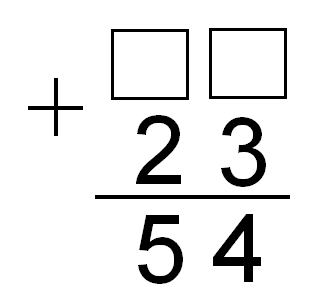 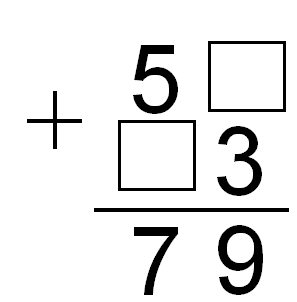 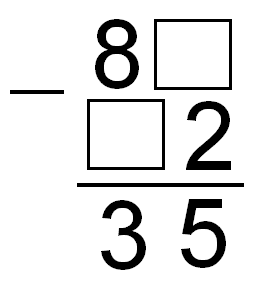 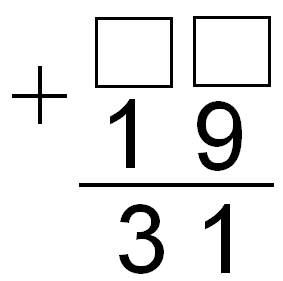 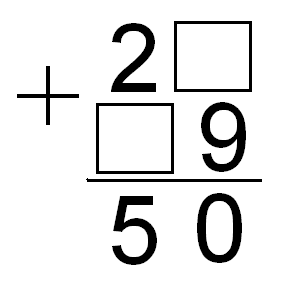 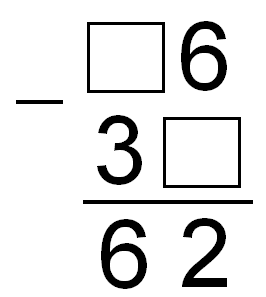 